“KAJIAN PERALATAN KESELAMATAN PENUMPANG PADA KMP. PORTLINK V DI PELABUHAN PENYEBERANGAN MERAK PROVINSI BANTEN”KERTAS KERJA WAJIB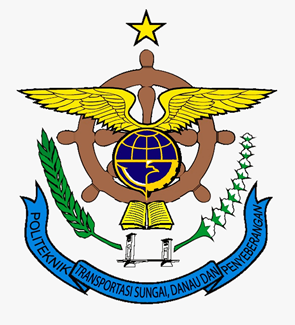 Diajukan oleh :ANAS GARINDRANPT : 19 03 027PROGRAM STUDI DIPLOMA IIIMANAJEMEN TRANSPORTASI PERAIRAN DARATAN                             POLITEKNIK TRANSPORTASI SUNGAI, DANAU DAN PENYEBERANGANPALEMBANG2022“KAJIAN PERALATAN KESELAMATAN PENUMPANG PADA KMP. PORTLINK V DI PELABUHAN PENYEBERANGAN MERAK PROVINSI BANTEN”KERTAS KERJA WAJIBTugas Akhir Diajukan dalam Rangka Penyelesaian Program Diploma III Manajemen Transportasi Perairan Daratan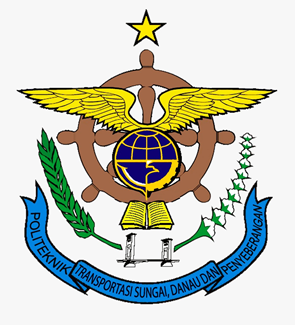 Diajukan Oleh :ANAS GARINDRANPT : 19 03 027PROGRAM STUDI DIPLOMA IIIMANAJEMEN TRANSPORTASI PERAIRAN DARATAN  POLITEKNIK TRANSPORTASI SUNGAI, DANAU DAN PENYEBERANGANPALEMBANG2022TUGAS AKHIR“KAJIAN PERALATAN KESELAMATAN PENUMPANG PADA KMP. PORTLINK V DI PELABUHAN PENYEBERANGAN MERAK PROVINSI BANTEN” Disusun Oleh :ANAS GARINDRANPT : 19 03 027Telah disetujui oleh :TUGAS AKHIR“KAJIAN PERALATAN KESELAMATAN PENUMPANG PADA KMP. PORTLINK V DI PELABUHAN PENYEBERANGAN MERAK PROVINSI BANTEN”Disusun Oleh :ANAS GARINDRANPT : 19 03 027Telah dipertahankan di depan Dewan PengujiPada tanggal ………2022dan dinyatakan telah lulus memenuhi syaratSusunan Tim PengujiPERNYATAAN KEASLIANYang bertandatangan di bawah ini:Menyatakan bahwa KKW yang saya tulis dengan judul:“KAJIAN PERALATAN KESELAMATAN PENUMPANG PADA KMP. PORTLINK V DI PELABUHAN PENYEBERANGAN MERAK PROVINSI BANTEN”.Merupakan karya asli seluruh ide yang ada dalam KKW tersebut, kecuali tema yang saya nyatakan sebagai kutipan, merupakan ide saya sendiri. Jika pernyataan diatas terbukti tidak benar, maka saya bersedia menerima sanksi yang ditetapkan oleh Politeknik Transportasi Sungai, Danau, dan Penyeberangan Palembang.KATA PENGANTARSyukur alhamdulilah penulis ucapkan atas rahmat dan karunia Allah Swt sehingga penulis dapat menyelesaikan Kertas Kerja wajib (KKW) yang berjudul “KAJIAN PERALATAN KESELAMATAN PENUMPANG PADA KMP . PORTLINK V DI PELABUHAN PENYEBRANGAN MERAK PROVINSI BANTEN”. Kerta Kerja Wajib (KKW) ini disusun dalam rangka penyelesaian Program Diploma III Manajemen Transportasi Perairan Daratan. Dalam penyusunan Kertas Kerja wajib (KKW) ini, penulis tidak dapat menyelesaikan tanpa adanya bantuan, bimbingan, serta dukungan dari berbagai pihak. Oleh karena itu, penulis ucapkan rasa syukur kepada Allah Swt atas nikmat yang telah diberikan kepada penulis. Penulis juga ingin menyampaikan terima kasih kepada semua pihak yang telah berkontribusi dalam penyelesaian Kertas Kerja Wajib (KKW) ini.Penulis menyadari bahwa dalam penulisan dan penyusunan Kertas kerja Wajib (KKW) ini masih banyak terdapat kekurangan. Oleh sebab itu, Penulis mengharapkan kritik serta saran yang membangun dari pembaca untuk penyempurnaan penulisan Kertas Kerja Wajib (KKW) ini. Akhir kata, penulis berharap semoga Kertas Kerja Wajib (KKW) ini dapat memberikan manfaat bagi pembaca dan dunia pendidikan.DAFTAR TABEL	DAFTAR GAMBAR	DAFTAR LAMPIRANBAB IPENDAHULUANLatar Belakang Penelitian		Pada hakikatnya kemajuan dan pembangunan suatu daerah, tidak terlepas dari perkembangan perekonomian dan sosial wilayah tersebut. Selain itu, sarana dan prasarana juga memberikan pengararuh yang cukup besar terutama transportasi yang berperan menghubungkan satu tempat ke tempat lainnya. Mengingat wilayah Indonesia sebagian besar adalah perairan, tentunya diperlukan sarana pelabuhan untuk penyeberangan antar wilayah. Pelabuhan merupakan tempat pemberhentian kapal setelah melakukan pelayaran. Di pelabuhan ini kapal melakukan berbagai kegiatan. (Triadmodjo, 2010). Salah satu pelabuhan penyebarangan yang cukup terkenal adalah Pelabuhan Merak. Pelabuhan Penyeberangan Merak merupakan salah satu pelabuhan komersil terbesar di Indonesia karena melayani lintasan antar pulau, yaitu lintasan penyebrangan Merak-Bakauheni. Pelabuhan Penyeberangan Merak melayani pengangkutan penumpang baik penumpang dewasa dan anak-anak, pelabuhan penyeberangan Merak juga melayani pengangkutan kendaraan mulai dari GOL. I yaitu sepeda sampai dengan GOL. IX yaitu trailer. Pelabuhan ini di kelola oleh PT. ASDP Indonesia Ferry (PERSERO) Cabang Merak dan dalam pengawasan BPTD wilayah VIII Banten.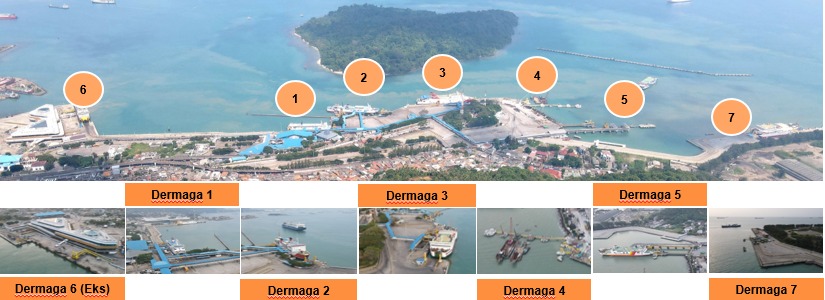     Gambar 1.1 Pelabuhan Merak-BantenSumber: BPTD Wilayah VIII Provinsi Banten, (2022)		Keberadaan Pelabuhan Penyeberangan Merak-Bakauheni ini dimaksud untuk menghubungkan Pulau Jawa dengan pulau Sumatera, guna menunjang kelancaran pengakutan. Baik pengangkutan penumpang maupun hasil pertanian dan industri. Dengan demikian pendistribusian perdagangan serta angkutan penumpang sebagai wadah masyarakat untuk beraktivitas diharapkan dapat terpenuhi sehingga kegiatan ekonomi, sosial dan edukasi masyarakat dapat berkembang. Peranan transportasi selain untuk meningkatkan kelancaran arus barang dan mobilisasi manusia, juga membantu tercapainya pengalokasian sumber-sumber ekonomi secara optimal, kegiatan sosial budaya, politik serta pertahanan Keamanan juga diarahkan akan terwujudnya sistem transportasi nasional yang handal dan berkemampuan tinggi.Salah satu alat transportasi yang beroperasi di Pelabuhan Merak adalah KMP. PORTLINK V. Kapal PORLINK V ini merupakan salah satu armada kapal Ro-Ro yang digunakan PT. ASDP Indonesia Ferry (Persero) untuk memenuhi kebutuhan penyeberangan antar pulau khususnya rute Pelabuhan Merak Banten ke Pelabuhan Bakauheni Lampung, mengingat karakteristik kapal ini yang cukup memadai.	Kelengkapan serta ketersedian jumlah dan kondisi alat-alat keselamatan penumpang yang terdapat diatas kapal menjadi salah satu tolak ukur yang penting dalam menunjang tingkat keselamatan termasuk pada KMP. PORTLINK V.. Bukan hanya jumlah peralatan keselamatan namun penempatan serta persyaratan lainnya juga perlu untuk diperhatikan dengan sebaik mungkin. Persyaratan dan ketentuan jumlah alat-alat keselamatan diatur dalam International Convention for the Safety Of Life At Sea  (SOLAS). Berdasarkan SOLAS alat keselamatan terbagi menjadi dua kategori yakni alat keselamatan penumpang perorangan terdiri dari jaket penolong (lifejacket) dan pelampung penolong (lifebuoy) serta alat keselamatan penumpang kelompok terdiri dari sekoci (lifeboat) dan rakit penolong (liferaft).	Dalam proses membangun aspek keselamatan pengguna jasa, kondisi serta jumlah alat keselamatan menjadi hal yang perlu untuk diperhatikan. Baik itu dari segi kelayakan maupun kelengkapan alat sehingga jika terjadi suatu hal atau keadaan darurat, alat keselamatan tersebut dapat digunakan dengan baik sebagai bentuk terselenggaranya aspek keselamatan penumpang diatas kapal serta dapat meminimalisasi korban ketika kecelakan kapal terjadi. Berdasarkan Latar Belakang diatas  maka peneliti dalam Kertas Kerja Wajib (KKW) mengambil judul “KAJIAN PERALATAN KESELAMATAN PENUMPANG PADA KMP. PORTLINK V DI PELABUHAN PENYEBERANGAN MERAK PROVINSI  BANTEN”.Rumusan MasalahBerdasarkan latar belakang yang telah diuraikan di atas, agar sasaran tidak menyimpang dari permasalahan, maka dibuat suatu perumusan masalah, yaitu : Bagaimana keadaan peralatan keselamatan penumpang di KMP. PORTLINK V pada pelabuhan penyeberangan merak provinsi banten? Sudah sesuaikah jumlah peralatan keselamatan penumpang di KMP. PORTLINK V dengan peraturan SOLAS 1947 amandemen 2014? Tujuan PenelitianAdapun yang menjadi maksud & tujuan dari pembahasan masalah yang diambil adalah sebagai berikut :Untuk mengetahui kesesuaian peralatan keselamatan pada KMP. PORTLINK V dengan standar  SOLAS 1974 amandemen 2014.Untuk menelaah keadaan peralatan keselamatan pada KMP. PORTLINK V di Pelabuhan Penyeberangan Merak Manfaat PenelitianAdapun manfaat dari penulisan KKW ini adalah sebagai berikut:Manfaat Bagi TarunaDapat mengaplikasikan teori yang diperoleh saat dikampus di tempat lokasi PKL.Sebagai sarana latihan bagi taruna sebelum memasuki dunia kerja setelah lulus.Manfaat Bagi Lembaga/InstansiPenelitian ini diharapkan dapat menjadi sumber referensi dalam proses pembelajaran dan pengajaran di Politeknik Transportasi SDP Palembang.Bagi Pengelola Kapal Sebagai bahan evaluasi dalam upaya perbaikan serta peningkatan fasilitas peralatan keselamatan di KMP. PORTLINK V pada Pelabuhan Penyeberangan Merak Provinsi Banten.Bagi Masyarakat Diharapkan dapat bermanfaat untuk peningkatan pelayanan secara kontinyu agar terciptanya kenyamanan dan meningkatkan laju pertumbuhan ekonomi masyarakat sekitar khususnya Provinsi Banten.Batasan MasalahAgar pokok permasalahan yang akan dibahas didalam Kertas Kerja Wajib ini tidak menyimpang dan meluas dari topik penelitian yang ingin dicapai, maka diperlukan adanya pembatasan mengenai ruang lingkup permasalahan yaitu pembatasan :Penelitian ini dilakukan di Pelabuhan Penyeberangan Merak Provinsi Banten.Objek yang diteliti yaitu kondisi alat keselamatan penumpang dan jumlah yang tersedia baik eksisting maupun ideal pada KMP. PORTLINK V yang melayani lintasan Merak – Bakauheni.Alat Keselamatan yang diteliti di Kertas Kerja Wajib ini yang dimaksud adalah : Sekoci Penolong (Lifeboat), Jaket Penolong (Lifejacket), Pelampung Penolong (Lifebuoy), Rakit Penolong (Liferaft).BAB IITINJAUAN PUSTAKAReview Penelitian Sebelumnya		Review Penelitian merupakan kumpulan dari penelitian – penelitian sebelumnya yang dibuat oleh orang lain yang berkaitan dengan penelitian ini. Peneliti harus belajar dari peneliti lain, untuk menghindari duplikasi dan pengulangan penelitian atau kesalahan yang sama seperti yang dibuat oleh peneliti sebelumnya. Penelitian ini mendeskripsiskan mengenai Kajian Perlatan Keselamatan Penumpang pada KMP. PORTLINK V di Pelabuhan Merak Provinsi Banten.Berikut ini adalah contoh penelitian terdahulu yang menjadi acuan dan bahan referensi : Review penelitian pertama yang digunakan dalam penelitian ini, pertama ditulis oleh ; M. Daffa yang melakukan penelitian di Aceh pada tahun 2020 mengenai “ Tinjauan Perlengkapan Alat Keselamatan Jiwa di KMP. BRR yang Beroperasi di lintas Penyeberangan Uleo Lhowe-Balohan Provinsi Aceh Sebagai Upaya peningkatan Aspek keselamatan Pelayaran “. Kesimpulan dari penelitian tersebut menunjukkan masih kurangnya ketersedian life jacket yang dilengkapi dengan peluit, light reflector, dan self igniting light dan bantalan kepala, serta tempat penyimpanan life jacket yang masih ada dalam keadaan terkunci. Selanjutnya ketersediaan lifebuoy belum sesuai dengan aturan Solas, mengingat KMP. BRR masih harus melengkapi sebanyak 4 pelampung penolong dengan self igniting light, 2 pelampung penolong dengan isyarat asap dan 2 pelampung biasa dengan tali.Penelitian kedua di tulis oleh ; M. Reza Putra yang melakuka penelitian di Kalimantan Barat pada tahun 2020 mengenai, “ Tinjauan Alat keselamatan di Atas Kapal pada Lintasan Tebas Kuala-Perigi Piai Kabupaten Sambas Kalimantan Barat “. Kesimpulan pada penelitian tersebut menunjukkan masih kurangnya jumlah peralatan keselamatan penumpang di atas kapal seperti, jaket penolong, pelampung penolong, serta rakit penolong. Disamping itu, masih kurangnya perawatan sehingga ditemui alat-alat keselamatan dalam kondisi tidak terawatt seperti adanya jaket penolong yang rusak, pelampung penolong yang tidak layak pakai, serta sekoci yang tidak terhubung dengan dewi-dewi pada KMP. Lemuru.Adapun perbedaan penelitian yang dilaksanakan peneliti dengan kedua penelitian yang relevan tersebut adalah terletak pada lokasi tempat (Pelabuhan Penyeberangan), dan pada objek atau kapal yang diteliti serta tahun pelaksanaan penelitian. Landasan TeoriLandasan HukumSafety Of Life At Sea (SOLAS) Tahun 1974 amandemen 2014  Chapter III di seksi 2 pada Peraturan 21 Tentang Perahu Penyelamat dan Sekoci Penyelamat pada Peraturan 22 dan Peralatan Penyelamatan Jiwa Pribadi yang menjadi bagian dari persyaratan kelaiklautan kapal penumpang.Tabel 2.1 Jumlah dan Kondisi Peralatan Keselamatan Perorangan dan Kelompok Sesuai dengan Safety Of Life At Sea (SOLAS) Amandemen 2014Undang – Undang Nomor 17 Tahun 2008 Tentang PelayaranPasal 1 ayat (45) Alur-Pelayaran adalah perairan yang dari segi kedalaman, lebar, dan bebas hambatan pelayaran lainnya dianggap aman dan selamat untuk dilayari. Dalam pasal 5 ayat (1) pelayaran dikuasai oleh Negara dan pembinaanya dilakukan oleh Pemerintah. Pembinaan sebagaimana dimaksud meliputiPengaturanPengendalianPengawasanPasal 124 ayat (2) keselamatan kapal adalah keadaan kapal yang memenuhi persyaratan material, kontruksi, bangunan, permesinan dan perlistrikan, stabilitas, tata susunan serta perlengkapan termasuk perlengkapan alat penolong dan radio, elektronik kapal, yang dibuktikan dengan sertifikat setelah dilakukan pemeriksaan dan pengujian.Pasal 117 ayat (2) kelaiklautan kapal adalah keadaan kapal yang memenuhi persyaratan keselamatan kapal, pencegahan pencemaran perairan dari kapal, pengawakan, garis muat, pemuatan, kesejahteraan awak kapal dan kesehatan penumpang, status hukum kapal, manajemen keselamatan dan pencegahan pencemaran dari kapal, dan manajemen keamanan kapal untuk berlayar di perairan tertentu.Peraturan Pemerintah Nomor 51 Tahun 2002 Tentang PerkapalanDalam pasal 5 ayat (1) Setiap kapal wajib memenuhi persayaratan kelaiklautan kapal yang meliputi : Keselamatan kapal;Pengawakan kapal; Keselamatan pengoperasian kapal dan pencegahan pencemaran dari kapal; Pemuatan; dan Status hukum kapal.  Dalam pasal 84 ayat (1) Semua peralatan baik yang tetap maupun yang dapat dipindah harus dipelihara dan dirawat dengan baik serta setiap saat dapat digunakan.Peraturan Pemerintah Nomor 20 Tahun 2010 Tentang Angkutan di PerairanDalam pasal 61 ayat (3) Setiap kapal yang melayani angkutan penyeberangan wajib:Memenuhi persyaratan teknis kelaiklautan dan persyaratan pelayanan minimal angkutan penyeberangan;Memiliki spesifikasi teknis sesuai dengan fasilitas pelabuhan yang digunakan untuk melayani angkutan penyeberangan atau terminal penyeberangan pada lintas yang dilayani;Memiliki dan/atau mempekerjakan awak kapal yang memenuhi persyaratan kualifikasi yang diperlukan untuk kapal penyeberangan;Memiliki fasilitas bagi kebutuhan awak kapal maupun penumpang dan kendaraan beserta muatannya;Mencantumkan identitas perusahaan dan nama kapal yang ditempatkan pada bagian samping kiri dan kanan kapal; danMencantumkan informasi atau petunjuk yang diperlukan dengan menggunakan bahasa Indonesia dan bahasa Inggris.Peraturan Menteri Perhubungan Nomor 62 Tahun 2019 Tentang Standar Pelayanan Minimal Angkutan Penyeberangan.Dalam Lampiran 1 Tentang SPM Pelayanan Penumpang bahwa fasilitas keselamatan paling sedikit diatas kapal meliputi :Alat Pemadam Api Ringan (APAR)Sprinkler dan Alarm Pendeteksi AsapLife JacketLife BuoyLife RaftSekociPetunjuk Jalur EvakuasiTitik Kumpul EvakuasiInformasi fasilitas kesehatan mudah dilihat dan dibaca, paling sedikit :Ruang Medis tersedia tempat tidur, tandu, kursi roda, obat-obatan, tabung oksigen.Perlengkapan P3K ( Pertolongan Pertama pada Kecelakaan )Peraturan Menteri Perhubungan Nomor 25 Tahun 2015 Tentang  Standar Keselamatan Transportasi Sungai Danau dan PenyeberanganPasal 1 ayat (1) Keselamatan adalah suatu keadaan terpenuhinya persyaratan keselamatan yang menyangkut angkutan di perairan, kepelabuhanan, dan lingkungan maritim.Pasal 1 ayat (2) Penyelenggara sarana dan prasarana serta sumber daya manusia bidang transportasi sungai, danau dan penyeberangan sebagaimana dimaksud pada ayat (1) wajib memenuhi standar keselamatan.Pasal 1 ayat (3) Standar keselamatan bidang transportasi sungai, danau dan penyeberangan sebagai dimaksud pada ayat (2), merupakan acuan bagi penyelenggara sarana dan prasarana bidang transportasi sungai, danau dan penyeberangan yang meliputi: Sumber Daya Manusia;Sarana dan/atau Prasarana;Standar Operasional Prosedur;LingkunganLandasan TeoriTransportasiTransportasi merupakan salah satu penunjang yang cukup penting bagi masyarakat dalam rangka membantu aktivitasnya, termasuk wilayah-wilayah yang dipisahkan secara geografis (Kartini dan Widiyatmoko, 2013). Transportasi berasal dari kata transportation, dalam bahasa Inggris memiliki arti angkutan, dengan menggunakan suatu alat untuk melakukan pekerjaan tersebut, atau dapat pula diartikan sebagai suatu proses pemindahan manusia atau barang dari satu tempat ketempat lain dengan menggunakan alat bantu kendaraan darat, laut, maupun udara. Dapat juga di artikan sebagai kegiatan mengangkut atau memindahkan muatan (barang dan orang/manusia) dari satu tempat (tempat asal) ketempat lainnya (tempat tujuan) (Adji, 2012).KapalUndang-undang nomor 17 tahun 2008 tentang pelayaran, menjelaskan bahwa kapal merupakan kendaraan air dengan bentuk dan jenis tertentu, yang digerakkan menggunakan tenaga angin, tenaga mekanik, dan energi lainnya, ditarik atau ditunda, termasuk kendaraan yang berdaya dukung dinamis, kendaraan dibawah permukaan air, serta alat apung dan bangunan terapung yang dapat berpindah-pindah.Sedangkan menurut Triadmodjo (2010) definisi kapal adalah panjang lebar dan sarat (draft) kapal yang akan menggunakan pelabuhan berhubungan langsung pada perencanaan pelabuhan dan fasilitas-fasilitas yang harus tersedia di pelabuhan.Kapal PenyeberanganAbu Bakar, dkk,. (2011) menjelaskan bahwa kapal penyeberangan sebagai salah satu moda transportasi yang cukup berkembang terutama di Indonesia yang memiliki karakteristik tersendiri. Kapal Penyeberangan berdasarkan fungsinya terbagi atas 3 (tiga) yaitu:Kapal Penyeberangan yang memuat Penumpang.Kapal Penyeberangan yang memuat Kendaraan.Kapal Penyeberangan yang memuat Penumpang dan Kendaraan.Alat Keselamatan di KapalMenurut karangan Batti (2000), terdiri dari alat pelampung ditempatkan sedemikian rupa dikedua sisi kapal dan sepanjang sisi geladak terbuka dan paling kurang satu buah ditempatkan dilokasi yang gampang terlihat diburitan kapal, kemudian baju pelambung harus tersedia setiap orang yang ada diatas kapal.Kelaiklautan KapalKelaiklautan kapal merupakan keadaan kapal yang memenuhi persyaratan keselamatan kapal, pencegahan pencemaran perairan dari kapal, pengawakan, pemuatan, kesehatan dan kesejahteraan awak kapal serta penumpang dan status hukum kapal untuk berlayar di perairan tertentu.Keselamatan KapalSetiap pengadaan, pembangunan, serta pengerjaan kapal termasuk perlengkapannya dan pengoperasian kapal di perairan Indonesia harus memenuhi persyaratan keselamatan kapal yang meliputi :Material;Konstruksi;Bangunan;Permesinan dan pelistrikan;Stabilitas;Tata susunan serta perlengkapan termasuk perlengkapan alat penolong dan radio; danElektronik kapal.Kerangka PenelitianUntuk mempermudah pembahasan dan pemahaman dalam Kertas Kerja Wajib ini, maka peneliti dapat menjabarkan penjelasan singkat dalam kerangka penelitian yaitu mengenai latar belakang yang menjadi alasan dilakukannya penelitian serta pemilihan judul. Dari latar belakang tersebut pengamat dapat mengetehui bagaimana persiapan alat alat keselamatan pada KMP. PORTLINK V. Berdasarkan kerangka penelitian yang peneliti buat, dapat dijelaskan bagaimana Kajian Masalah Peralatan Keselamatan Penumpang Pada KMP. PORTLINK V Di Pelabuhan Penyebrangan Merak Provinsi Banten, sesuai persyaratan dan ketentuan jumlah alat-alat keselamatan yang diatur dalam International Convention for the Safety Of Life At Sea  (SOLAS).. Setelah upaya penyelesaian masalah telah dilaksanakan, maka penggunaan alat keselamatan dapat dilaksanakan dengan benar dan sesuai dengan standart operasional pekerja yang ada di atas kapal.Berikut ini dapat dilihat pada gambar 2.1 bagan kerangka penelitian.Gambar 2.1 Kerangka PenelitianBAB IIIMETODE PENELITIANJenis PenelitianPenelitian ini merupakan penelitian jenis kualitatif. Penelitian kualitatif merupakan suatu proses penelitian yang berdasarkan pada metodologi yang menyelidiki suatu fenomena sosial dan masalah manusia. Moleong (2007) mengemukakan bahwa metodologi kualitatif merupakan prosedur penelitian yang menghasilkan data deskriptif berupa kata-kata tertulis maupun lisan dari orang-orang dan perilaku yang diamati.Dalam penelitian ini metode penelitian yang digunakan adalah deskriftif. Karena penelitian ini menggambarkan dan menguraikan bagaimana kondisi serta jumlah alat-alat keselamatan penumpang yang ada di KMP. PORTLINK V berdasarkan standar SOLAS. Sumber Data/Subyek PenelitianUntuk mendapatkan informasi dan data yang lengkap, jelas, akurat, serta valid mengenai objek yang diteliti, maka sangat dibutuhkan sumber data yang tepat untuk digunakan dalam penelitian. Menurut Sugiyono (2012), dilihat dari sumber datanya, maka pengumpulan data dapat menggunakan sumber primer dan sumber sekunder. Adapun data yang diperoleh dalam penelitian ini adalah sebagai berikut:Data Primer Data primer adalah sumber data yang diperoleh secara langsung oleh pengumpul data (Sugiyono, 2012). Data primer merupakan data pertama dan faktual (asli). Dalam penelitian ini sumber data primer peneliti peroleh melalui observasi dan survei.Data SekunderSugiyono (2012) mendefinisikan bahwa data sekunder merupakan sumber data yang diperoleh dengan cara membaca, mempelajari serta memahami melalui media lain yang bersumber dari literatur, buku-buku, ataupun dokumen. Data sekunder dalam penelitian ini diperoleh dari dokumentasi instansi terkait serta foto-foto mengenai kondisi alat-alat keselamatan penumpang yang terdapat di KMP. PORTLINK V.Metode/Teknik Pengumpulan DataSupriyati (2011) mengemukakan metode penelitian merupakan tata cara bagaimana suatu penelitian dilaksanakan. Sedangkan menurut Sugiyono (2012) menjelaskan bahwa metode penelitian pada dasarnya adalah cara ilmiah untuk memperoleh data dengan tujuan dan kegunaan tertentu. Dalam Penulisan Kertas Kerja Wajib (KKW) peneliti menggunakan beberapa metode penelitian untuk memperoleh data sebagai bahan acuan dan perbandingan. Adapun metode dalam penelitian ini adalah sebagai berikut:Metode ObservasiMetode observasi atau pengamatan langsung merupakan pengumpulan data dengan cara melakukan penelitian langsung terhadap objek penelitian, sehingga didapat gambaran secara jelas mengenai kondisi objek penelitian tersebut (Siregar, 2013). Data yang telah diperoleh kemudian dicatat agar dapat digunakan sebagai data untuk menganalisa permasalahan yang ada secara tepat, akurat dan pasti. Adapun data yang didapat dalam metode ini adalah data mengenai kondisi alat keselamatan pada KMP. PORTLINK V di Pelabuhan Penyeberangan Merak Banten.Metode Survey Survey Alat Keselamatan PenumpangSurvey ini dilakukan pada saat pelaksanaan mencari data didalam kapal yang bertujuan untuk mengetahui kelengkapan jumlah alat keselamatan dan kondisi alat keselamatan pada KMP. PORTLINK V di Pelabuhan Penyeberangan Merak Banten.Survey Produktivitas Penumpang dan KendaraanSurvey ini dilakukan selama 14 hari, bertujuan untuk mengetahui jumlah penumpang dan jenis kendaraan yang keluar masuk kapal.Metode LiteraturMetode literatur yaitu upaya pengumpulan data dan informasi berdasarkan buku referensi maupun peraturan yang berkaitan dengan penelitian yang dilakukan.Metode InstitutionalDilakukan dengan cara mengumpulkan data dari instansi yang terkait yang berhubungan dengan penelitian. Instansi yang terkait dengan penelitian ini sebagai berikut:Balai Pengelola Transportasi Darat Wilayah Provinsi Banten.PT. ASDP Indonesia Ferry (Persero) cabang Merak.BPS Provinsi Banten.Teknik Analisis DataTeknik analisis data adalah proses yang digunakan untuk mencari serta menyusun secara tepat dan sistematis data yang diperoleh. Teknik analisis data yaitu diarahkan untuk menjawab rumusan masalah (Sugiyono, 2012). Analisis data yang digunakan dalam penelitian yang dilakukan secara observasi adalah dengan metode deskriptif yaitu dengan memberikan gambaran tentang fakta-fakta yang sebenarnya terjadi di lapangan, untuk kemudian dibandingkan dengan teori yang ada sehingga bisa diberikan solusi untuk masalah tersebut. Setelah peneliti melakukan pengamatan di atas kapal mengenai kelengkapan jumlah dan kondisi alat-alat keselamatan penumpang berdasarkan standar SOLAS. Miles, dkk. (2014) menyatakan bahwa aktivitas dalam pengolahan dan analisis data meliputi kondensasi data (data condensation), penyajian data (data display) dan penarikan kesimpulan (conclusions drawing). Langkah-langkah tersebut dapat dijelaskan sebagai berikut :Data KondensasiKondensasi data merujuk pada proses pemilihan, memfokuskan, menyederhanakan, mengabstraksikan, dan mentransformasikan data yang mendekati keseluruhan bagian dari catatan lapangan secara tertulis, dokumen-dokumen dan materi-materi empiris. Kesimpulannya bahwa proses kondensasi data ini diperoleh setelah peneliti mendapatkan data tertulis yang ada di lapangan, yang nantinya data tersebut dianalisis untuk mendapatkan fokus penelitian yang dibutuhkan oleh peneliti.Data DisplaySetelah data di reduksi, tahap berikutnya adalah melakukan display atau penyajian data sehingga temuan dapat digambarkan secara utuh, menyeluruh, sehingga bagian-bagian pokoknya terlihat jelas untuk memudahkan pemaknaan. Sugiyono (2012) menyatakan bahwa penyajian data dalam penelitian kualitatif dapat dilakukan melalui uraian singkat, bagan, hubungan antar kategori, flowchart, dan sejenisnya.Conclusion and VerificationTahapan berikutnya dari analisis data adalah penarikan kesimpulan (konklusi) dan verifikasi. Berdasarkan reduksi dan display data temuan penelitian, peneliti dapat menarik kesimpulan.BAB IVOBJEK PENELITIANGambaran Umum Lokasi Penelitian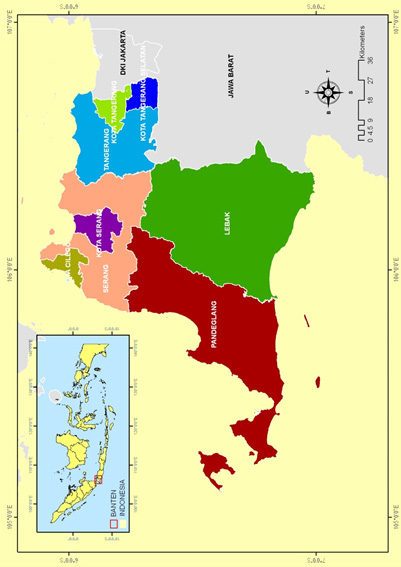 Kondisi Geografis dan AdministrasiGambar 4.1 Peta Wilayah Provinsi BantenSumber: BPS Banten, (2022)Secara letak geografis Provinsi Banten dekat dengan Jawa-Barat dan pulau Sumatra. Banten terletak di antara pulau Sumatra, Jawa-barat dan Jakarta. Provinsi Banten terletak di ujung barat Pulau Jawa dan berbatasan langsung dengan DKI Jakarta, Jawa Barat, Laut Jawa, Samudra Hindia dan Selat Sunda. Letak astronomisnya antara 507’50” - 701’1” LS dan 10501’11” - 10607’12” BT. Luas wilayah Banten mencapai 9.662,92 km2 atau sekitar 0,51 persen dari luas daratan Indonesia.Adapun batas wilayah Provinsi Banten meliputi : a. Sebelah Utara 		: Laut Jawa b. Sebelah Selatan 	: Samudra Indonesia c. Sebelah Barat 		: Selat Sunda d. Sebelah Timur 		: DKI Jakarta dan Provinsi Jawa Barat Provinsi Banten sendiri terbagi menjadi 8 Kabupaten dan Kota dengan masing-masing luas wilayah terdiri dari : a) Kabupaten Lebak dengan luas wilayah 3.044,72 km2 b) Kabupaten Pandeglang dengan luas wilayah 2.746,90 km2 c) Kabupaten Serang dengan luas wilayah 1.467,39 km2 d) Kabupaten Tangerang dengan luas wilayah 956,9 km2 e) Kota Serang dengan luas wilayah 266,77 km2 f) Kota Cilegon dengan luas wilayah 175 km2 g) Kota Tangerang dengan luas wilayah 164.54 km2 h) Kota Tangerang Selatan dengan luas wilayah 147.19 km2 Kondisi topografi wilayah Banten pada umumnya merupakan dataran rendah dengan ketinggian antara 0-200 mdpl yang terletak di daerah Kota Cilegon, Kota Tangerang, Kabupaten Tangerang, Kota Tangerang Selatan, Kabupaten Pandeglang dan sebagian besar wilayah Kabupaten Serang. Adapun daerah Lebak Tengah, sebagian kecil Kabupaten Serang dan Kabupaten Pandeglang memiliki ketinggian berkisar 201-2.000 mdpl.KependudukanPenduduk merupakan modal dasar pembangunan, seperti tercantum dalam Program Pembangunan Nasional bahwa manusia Indonesia atau penduduk disebut sebagai modal dasar di samping modal dasar lainnya, apabila mereka dapat dibina dan dikerahkan secara efektif. Namun penduduk juga dapat menjadi beban pembangunan apabila tidak berkualitas, baik kualitas pendidikan, kesehatan mental dan fisik. Oleh karena itu penduduk yang banyak bukan jaminan tercapainya keberhasilan pembangunan.Penduduk Banten tahun 2021 berdasarkan hasil Proyeksi Penduduk interim 2020-2021 (pertengahan tahun/Juni) mencapai 12.061.475 jiwa, yang terdiri atas 6.147.144 jiwa penduduk laki-laki dan 5.914.331 jiwa penduduk perempuan sedangkan laju pertumbuhan penduduk per tahun 2020-2021 sebesar 1,76 persen. Adapun rasio jenis kelamin tahun 2021 penduduk laki-laki terhadap penduduk perempuan sebesar 103,94. Kepadatan penduduk di Provinsi Banten tahun 2021 mencapai 1.248 jiwa/km2 . Kepadatan Penduduk di delapan kabupaten/ kota cukup beragam dengan kepadatan penduduk tertinggi terletak di Kota Tangerang dengan kepadatan sebesar 12.421 jiwa/km2 dan terendah di Kabupaten Lebak sebesar 411 jiwa/km2Tabel 4.1 Jumlah Penduduk dan Laju Pertumbuhan Penduduk Menurut Kabupaten/Kota di Provinsi Banten Tahun 2020 dan 2021 Sumber: BPS Banten, (2022)Peningkatan jumlah pergerakan penduduk tentu harus diimbangi dengan kemampuan sarana dan prasarana transportasi hal tersebut dimaksudkan untuk menunjang kualitas penduduk dalam melakukan aktivitasnya.Sarana Transportasi Sungai, Danau dan PenyeberanganSarana merupakan segala jenis yang berfungsi sebagai alat utama/alat langsung untuk mencapai tujuan. Kondisi sarana sangat penting untuk diperhatikan khususnya kapal yang beroperasi. Sarana yang disediakan oleh Pelabuhan Penyeberangan Merak untuk melayani lintasan penyeberangan adalah kapal penyeberangan Ro-ro. Berikut merupakan data kapal Ro-ro yang beroperasi di Pelabuhan Penyeberangan Merak: Tabel 4.2 Karakteristik Kapal di Pelabuhan Penyeberangan MerakAdapun kapal yang beroperasi di Pelabuhan Penyeberangan Merak dan dikelola oleh PT. ASDP Indonesia Ferry Cabang Merak yang diambil sebagai sampel dalam penelitian ini yaitu KMP.PORTLINK V.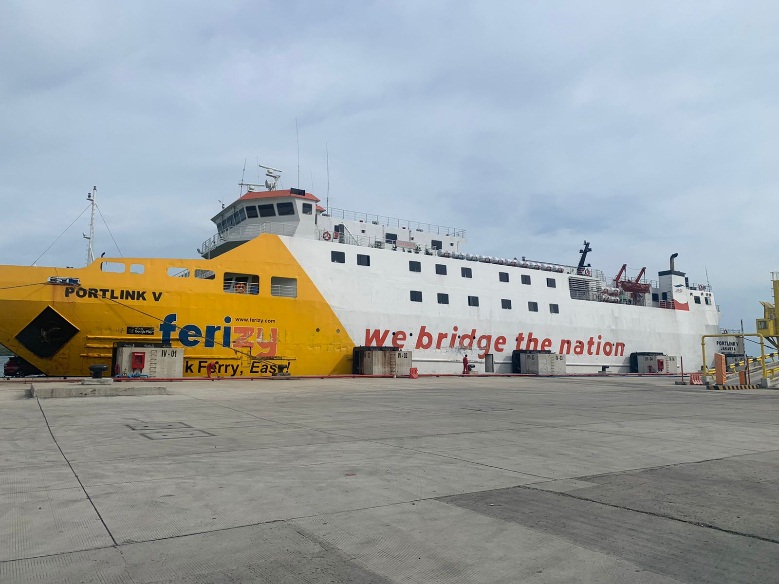 Sumber: Hasil Dokumentasi Pribadi Tim PKL Banten, (2022) Sumber: PT. ASDP Indonesia Ferry Cabang Merak, (2022)Prasarana Transportasi Sungai, Danau dan PenyeberanganPrasarana merupakan salah satu faktor penunjang yang cukup penting dalam kegiatan pelayanan pada pelaksanaan kegiatan angkutan penyeberangan khusunya pada wilayah kerja Pelabuhan Penyeberangan Merak Provinsi Banten. Berikut ini prasarana yang terdapat pada Pelabuhan Penyeberangan Merak:Gedung Kantor		Pelabuahan Penyeberangan tentu membutuhkan penyeberangan dengan manajemen yang baik. Untuk menunjang hal tersebut membutuhkan sebuah bangunan sebagai pusat kendali operasional yaitu kantor administrasi yang dipergunakan untuk aktivitas penyeberangan. Dalam rangka menciptakan pelayanan yang optimal terhadap pelayanan pengguna jasa. Kantor administrasi Pelabuhan Penyeberangan Merak didirikan tahun 1981 dan mempunyai luas keseluruhan 1.250.00   yang terbagi menjadi dua lantai.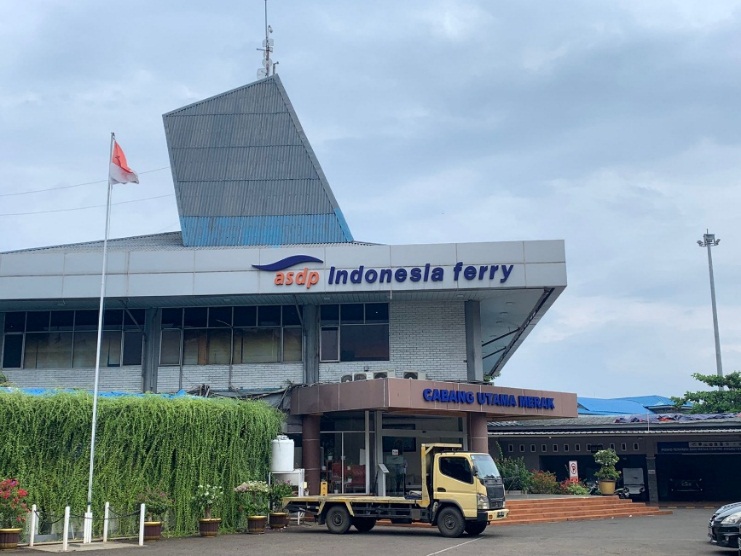 Gambar 4.2 Gedung KantorSumber: Hasil Dokumentasi Pribadi Tim PKL Banten, (2022)Gedung TerminalDengan bangunan 1 lantai ini gedung terminal berfungsi sebagai ruang pemeriksaan penumpang yang ingin menyeberang serta sebagai tempat menunggu keberangkatan kapal, dimana ruangan tersebut memiliki luasan untuk fasilitas penumpang sebesar 1.535.00  dengan kondisi baik dan layak pakai.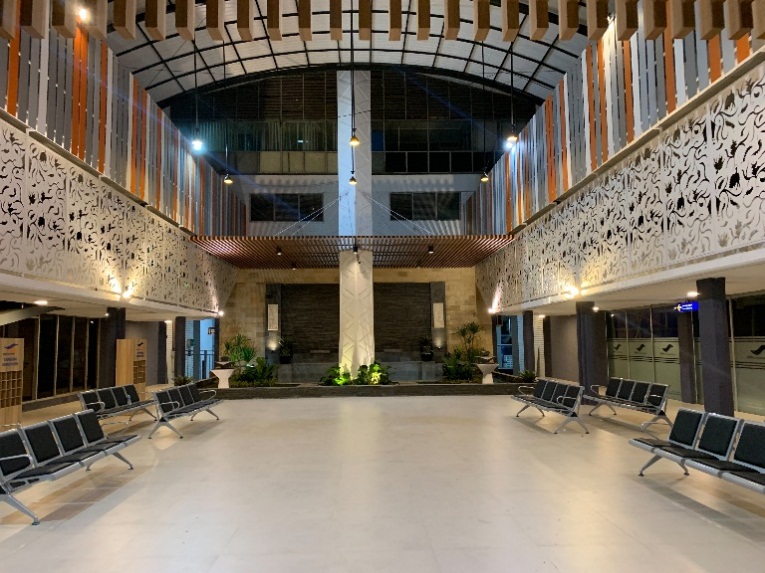 Gambar 4.3 Gedung Terminal Sumber: Hasil Dokumentasi Pribadi Tim PKL Banten, (2022)Gedung LoketLoket Penumpang merupakan tempat penumpang mencetak tiket karena telah di terapkannya sistem e-tiketting di pelabuhan ini Bangunan yang terdiri dari 1 lantai ini dibangun dengan luasan untuk fasilitas penumpang dan pelayanan sebesar 770.00  dengan kondisi baik dan dapat dioperasikan.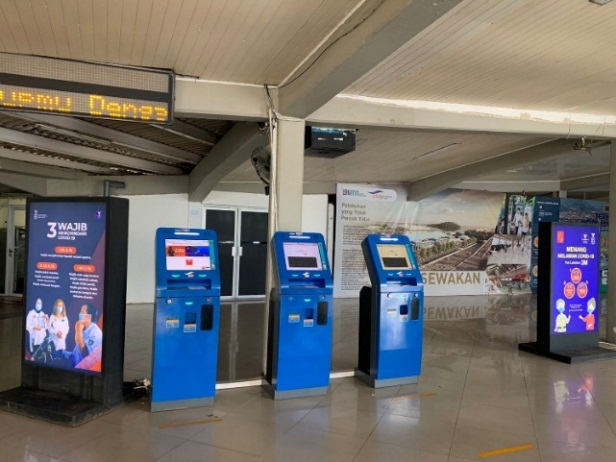 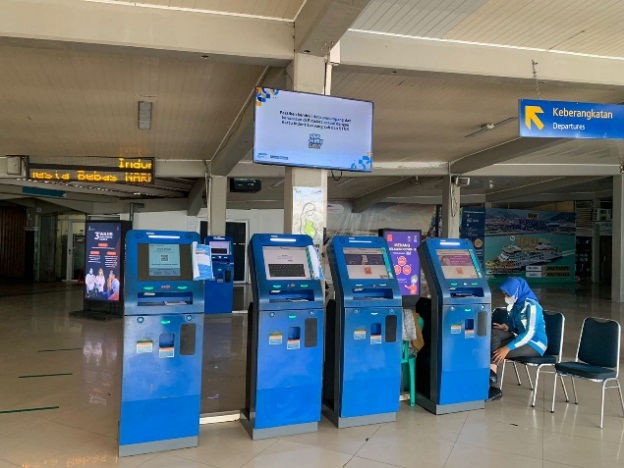 Gambar 4.4 Gedung LoketSumber: Hasil Dokumentasi Pribadi Tim PKL Banten, (2022)Gedung Bundar LPSFasilitator pelabuhan penyeberangan Merak menyediakan Local Port Service (LPS). Fungsi LPS adalah untuk melakukan komunikasi dengan kapal-kapal yang akan masuk dan keluar dermaga serta pengawasan terhadap proses kedatangan dan keberangkatan kapal. Sistem pengawasan dilakukan oleh tim jaga secara visual dan komunikasi verbal melalui radio komunikasi terhadap kapal-kapal yang menggunakan jasa pelabuhan. Saluran komunikasi yang digunakan adalah saluran komunikasi internasional melalui radio VHF channel 16 dan saluran khusus LPS melalui frekuensi Pemantauan proses bongkar muat secara langsung juga dapat dilakukan melalui kamera Closed Circuit Television (CCTV) yang terpasang di masing-masing dermaga dan terhubung dengan layar monitor di ruangan LPS.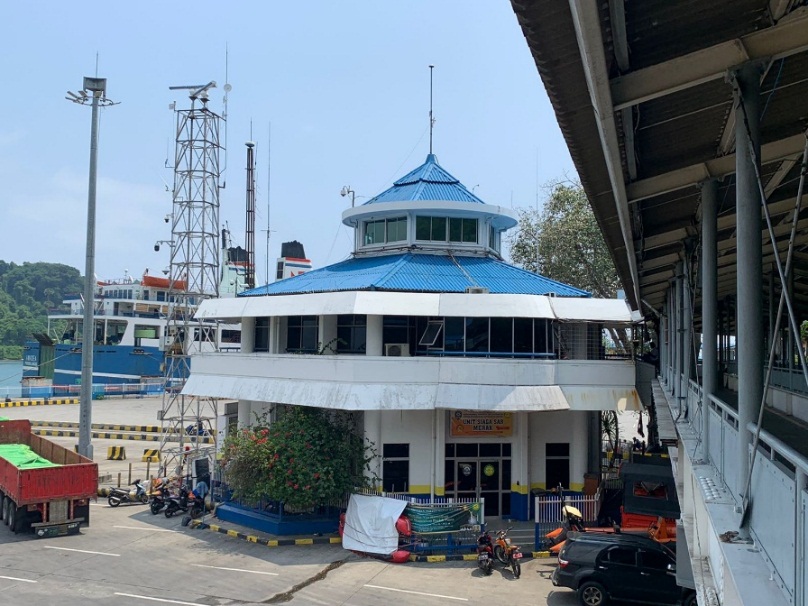 Gambar 4.5 Gedung Bundar LPSSumber: Hasil Dokumentasi Pribadi Tim PKL Banten, (2022)Ruang Tunggu	Ruang tunggu yang dimiliki oleh Pelabuhan Penyeberangan Merak adalah seluas 1.760.00 m2 dengan kapasitas 11.404 penumpang. Pelabuhan Penyeberangan merak mempunyai 2 ruang tunggu yaitu ruang tunggu regular dan eksekutif.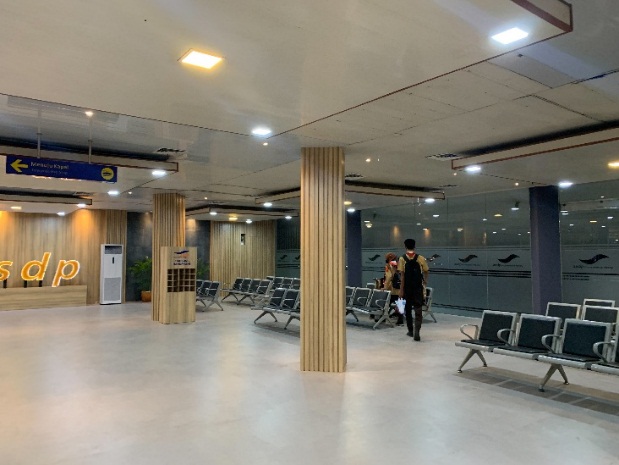   Gambar 4.6 Ruang TungguSumber: Hasil Dokumentasi Pribadi Tim PKL Banten, (2022)Loket Kendaraan (Tollgate)Selain menyediakan loket penumpang sebagai tempat pembelian tiket untuk masuk ke pelabuhan penyeberangan maka dibutuhkan juga beberapa loket yang digunakan untuk kendaraan, baik kendaraan roda 4 maupun roda 2 sesuai dengan golongannya masing-masing. Pada pelabuhan Merak pengolah pelabuhan menyediakan 8 unit loket untuk roda 4 dan 7 unit untuk roda 2 yang memiliki luas 14.50  untuk setiap unitnya.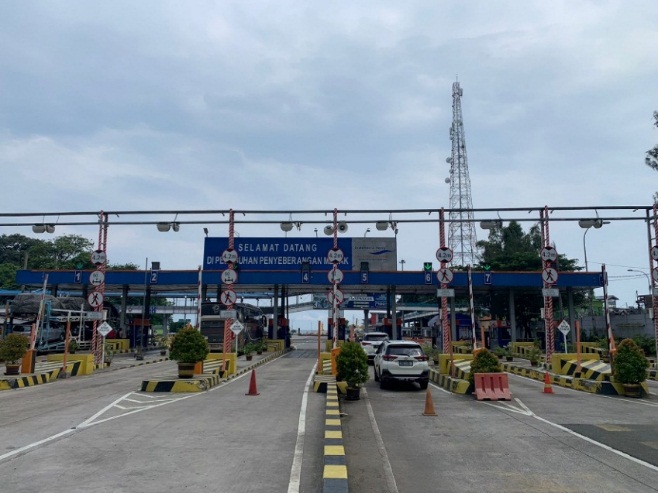                            	  Gambar 4.7 Tollgate Sumber: Hasil Dokumentasi Pribadi Tim PKL Banten, (2022)GangWayGangWay adalah jembatan - jembatan yang menghubungkan access bridge  dengan kapal untuk memperlancar arus penumpang yang akan masuk ke kapal ataupun sebaliknya, gangway ini biasa diatur secara vertikal dan horizontal sesuai dengan ketinggian dan posisi kapal. Pada Pelabuhan Penyeberangan Merak terdapat ganway pada dermaga I, dermaga II, dan dermaga III, sedangkan pada dermaga IV dan V tidak terdapat gangway.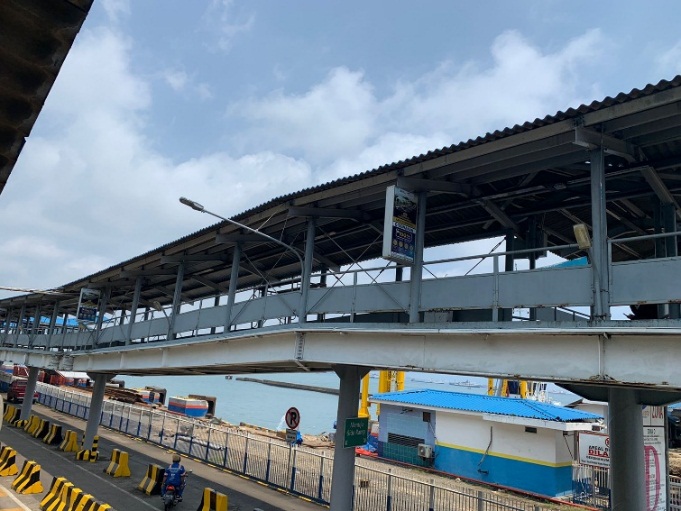     Gambar 4.8 GangWaySumber: Hasil Dokumentasi Pribadi Tim PKL Banten, (2022)Rumah Jembatan Bergerak (Movable Bridge)Dalam operasional kapal di dermaga, fungsi jembatan bergerak (Movable Bbridge) sangat diperlukan untuk mengatasi perbedaan pasang surut air laut karena dapat diatur sesuai dengan posisi kapal. Oleh karena itu dalam proses bongkar muat keberadaan jembatan bergerak sangat diperlukan.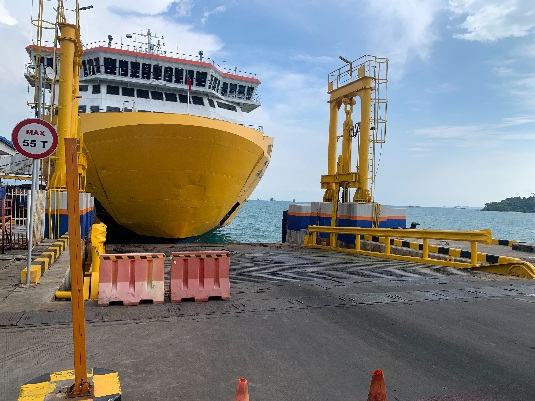 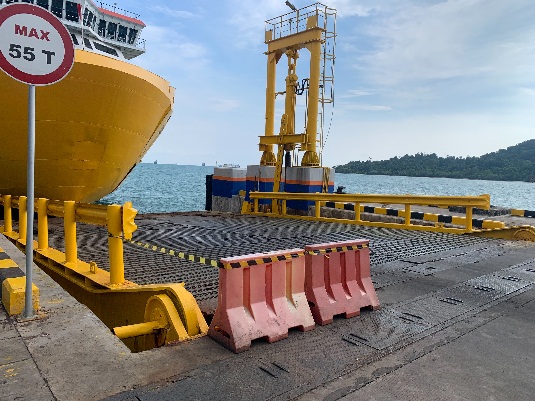              Gambar 4.9 Rumah Jembatan Bergerak  Sumber: Hasil Dokumentasi Pribadi Tim PKL Banten, (2022)Jembatan TimbangJembatan timbang berfungsi untuk mengetahui berat kendaraan beserta muatannya yang dapat dipasang portable ataupun tetap. Jembatan timbang yang disediakan pada pelabuhan Merak ini yaitu 2 unit dengan kapasitas 60 ton setiap unit.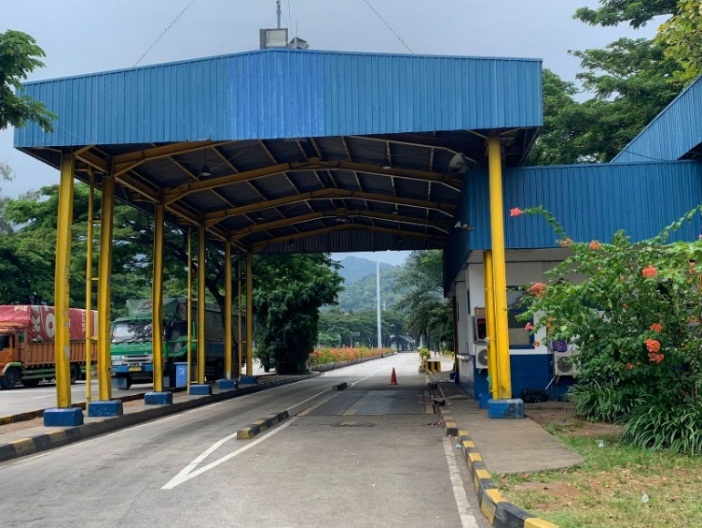        Gambar 4.10 Jembatan TimbangSumber: Hasil Dokumentasi Peneliti, (2022)Areal ParkirPada pelabuhan Merak juga disediakan parkir untuk antar/ jemput penumpang yang akan masuk ke gedung terminal. Luas areal parkir kendaraan sebesar 1.360 m2.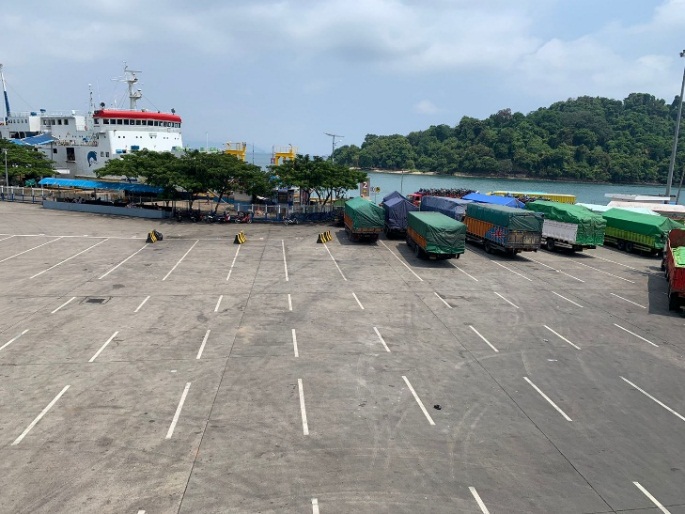    Gambar 4.11 Areal ParkirSumber: Hasil Dokumentasi Pribadi Tim PKL Banten, (2022)Jalur Khusus DisabilitasPengolah pelabuhan Merak juga menyediakan jalur khusus disabitilas guna memperlancar perjalanan para penumpang khusus penyandang disabilitas yang sulit melakukan perjalanan menuju ke kapal.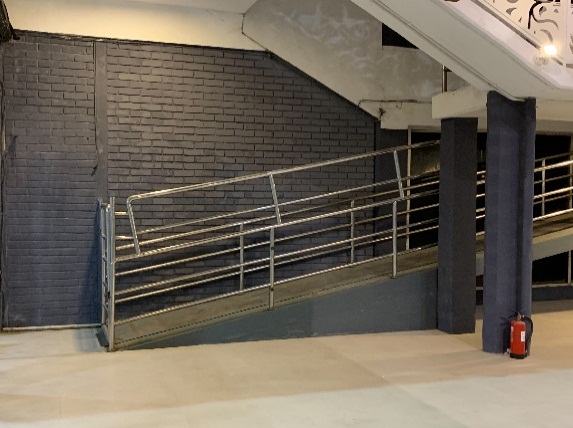 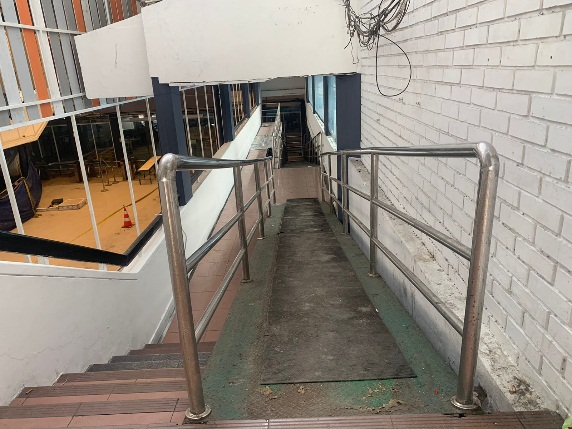    Gambar 4.12 Jalur Khusus Disabilitas Sumber: Hasil Dokumentasi Pribadi Tim PKL Banten, (2022)Masjid Pengolah Pelabuhan Penyeberangan Merak menyediakan fasilitas umum guna memberikan kenyamanan kepada para penumpang di pelabuhan. Masjid Sebagai tempat ibadah bagi kaum muslim yang ada di pelabuhan Merak.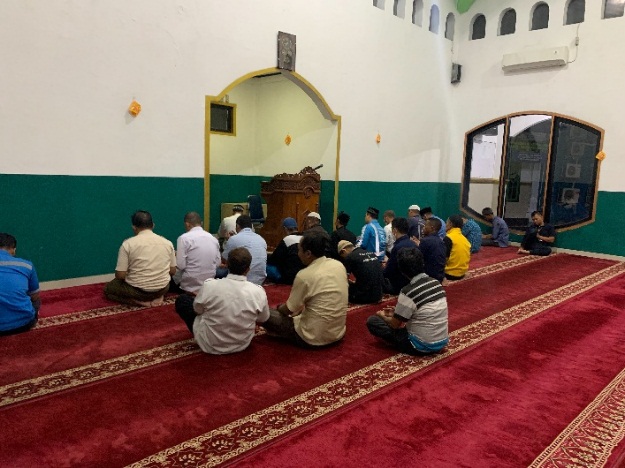 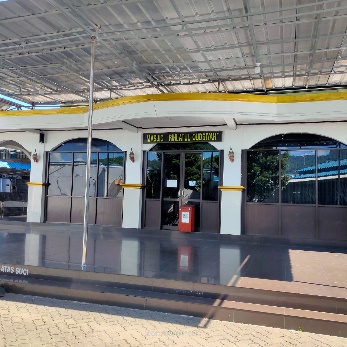 Gambar 4.13 MasjidSumber: Hasil Dokumentasi Pribadi Tim PKL Banten, (2022)Pos KesehatanPelabuhan Merak juga menyediakan Pos Kesehatan yang disiagakan untuk membantu melayani kesehatan para penumpang dalam menuju perjalanan.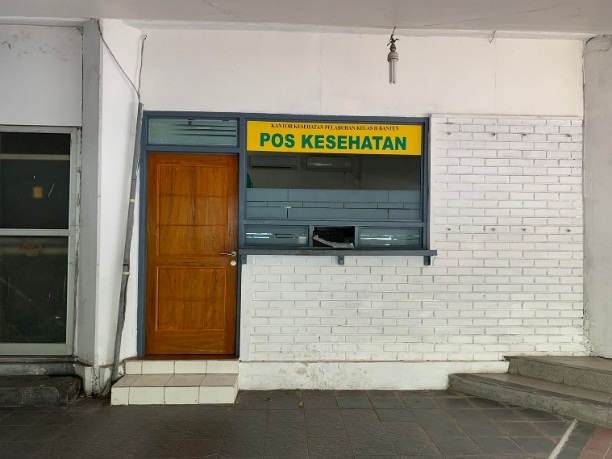   Gambar 4.14 Pos KesehatanSumber: Hasil Dokumentasi Pribadi Tim PKL Banten, (2022)ToiletToilet yang terdapat di pelabuhan Merak dengan kondisi baik diharapkan mampu memberikan pelayanan demi menunjang kebutuhan penumpang.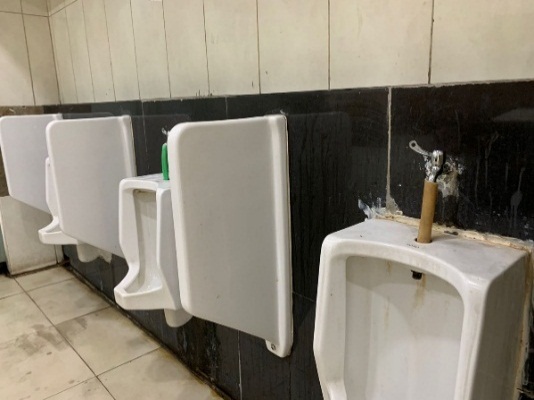 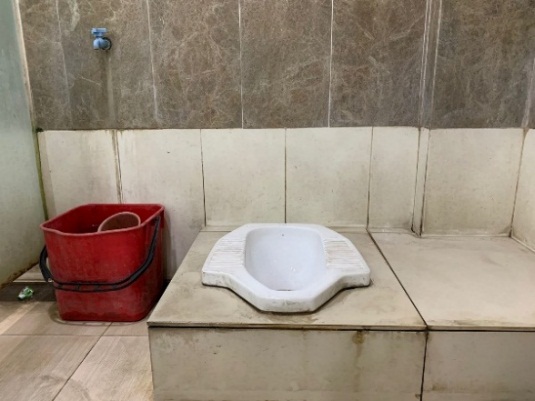 Gambar 4.15 ToiletSumber: Hasil Dokumentasi Pribadi Tim PKL Banten, (2022)Instansi Pembina TransportasiStruktur organisasi dalam suatu instansi sangatlah penting, guna memperjelas kedudukan kerja serta tupoksi (tugas pokok dan fungsi) pada setiap bagian kerjanya. Karena apabila suatu organisasi tidak memiliki tupoksi yang jelas maka kinerjanya tidak berjalan dengan baik.Berikut ini merupakan struktur organisasi Seksi Transportasi Sungai, Danau dan Penyeberangan BPTD Wilayah VIII Provinsi Banten.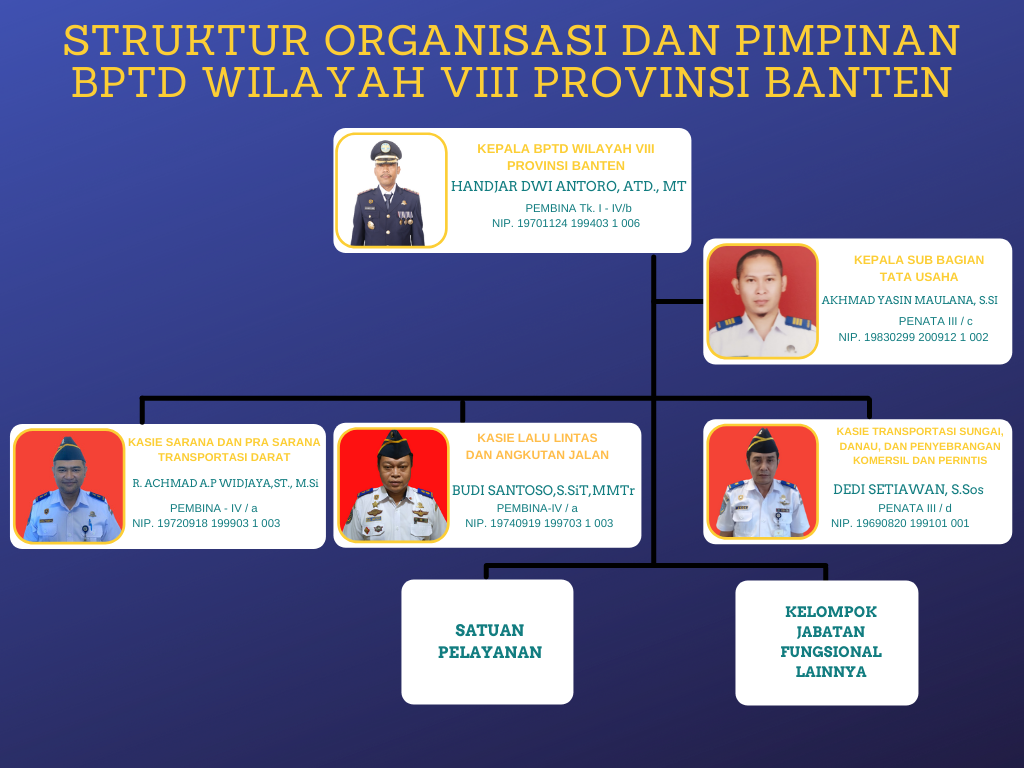 Gambar 4.16 Struktur Organisasi BPTD Wilayah VIII Provinsi Banten	Adapun tugas dan wewenang sebagai berikut:Kepala BPTDKepala BPTD memiliki tugas menyampaikan laporan kepada Direktur Jenderal Perhubungan Darat mengenai hasil pelaksanaan tugas dan fungsi BPTD secara berkala atau sewaktu-waktu sesuai kebutuhan. Kepala BPTD harus menyusun analisis jabatan, peta jabatan, analisis beban kerja, uraian tugas, standar kompetensi jabatan, serta evaluasi jabatan terhadap seluruh jabatan dilingkungan BPTD.Subbagian Tata UsahaSubbagian Tata Usaha memiliki tugas melakukan penyusunan bahan rencana, program dan anggara, urusan tata usaha, rumah tangga, kepegawaian, keuangan, hukum dan hubungan masyarakat, serta evaluasi dan pelaporan.Seksi Saranan dan Prasarana Transportasi DaratSeksi Saranan dan Prasarana Transportasi Darat memiliki tugas melakukan penyususnan bahan pembangunan, pemeliharaanm peningkatan, penyelenggaraan, dan pengawasan terminal penumpang tipe A, terminal barang, Unit Pelaksanan Penimbangan Kendaraan Bermotor (UPPKB), pelaksana kalibrasi peralatan pengujian berkala kendaraan bermotor, pelaksanaan pemeriksaan fisik rancang bangun sarana angkutan jalan, serta pengawasan teknis sarana lalu lintas dan angkutan jalan di jalan nasional dan pengujian berkala kendaraan bermotor dan industri karoseri. Seksi Lalu Lintas dan Angkutan JalanSeksi Lalu Lintas dan Angkutan Jalan memiliki tugas melakukan penyusunan bahan manajemen dan rekayasa lalu lintas di jalan nasional, pengawasan angkutan orang lintas batas negara, antar provinsi dan kota, angkutan orang tidak dalam trayek, dan angkutan barang, penyidikan dan pengusulan sanksi administrasi terhadap pelanggaran peraturan perundangan-undangan di bidang lalu lintas dan angkutan jalan, peningkatan kinerja dan keselamatan lalu lintas dan angkutan jalan, serta pengawasan tarif angkutan jalan.Seksi Transportasi Sungai, Danau dan Penyeberangan PerintisSeksi Transportasi Sungai, Danau dan Penyeberangan Komersial dan Perintis memiliki tugas melakukan penyususnan bahan pembangunan, pemeliharaan, peningkatan, penyelenggaraan, dan pengawasan pelabuhan penyeberangan, pengaturan, pengendalian dan pengawasan angkutan sungai, danau dan penyeberangan, penjamin keamanan dan ketertiban, penyidikan dan pengusulan sanksi adminitratif terhadap pelanggaran peraturan perundang-undangan di bidang lalu lintas dan angkutan sungai, danau, dan penyeberangan, peningkatan kinerja dan keselamatan lalu lintas dan angkutan, pelayanan jasa kepelabuhanan, pengusulan dan pemantauan tarif dan penjadwalan angkutan sungai, danau, dan penyeberangan, serta penyelenggara pelabuhan penyeberangan pada pelabuhan yang diusahakan secara komersial dan pelabuhan yang belum diusahakan secara komersial. Kelompok Jabatan FungsionalKelompok Jabatan fungsional memiliki tugas melakukan kegiatan sesuai dengan jabatan fungsional masing-masing berdasarkan ketentusn peratursn perundang-undangan. Satuan PelayananSatuan Pelayanan merupakan satuan tugas yang berada di bawah dan bertanggung jawab kepada Kepala BPTD, serta melaksanakan tugas berdasarkan penugasan yang diberikan oleh Kepala BPTD.Produktivitas PelabuhanProduktivitas Pelabuhan 5 Tahun TerakhirBerikut ini merupakan data produktivitas pelabuhan dalam 5 tahun terakhir di Pelabuhan Penyeberangan Merak Banten:  Tabel 4.3 Data Produktivitas Penumpang 5 Tahun Terakhir   Sumber: BPTD Wilayah VIII Provinsi Banten, (2022)Gambar 4. 17 Grafik Produktivitas Penumpang 5 Tahun TerakhirGambar 4.18 Grafik Produktivitas Kendaraan 5 Tahun TerakhirProduktivitas Pelabuhan Selama 14 HariBerikut ini merupakan data produktivitas pelabuhan selama 14 hari di Pelabuhan Penyeberangan Merak Banten:Tabel 4.4 Produktivitas Keberangkatan Selama 14 Hari di Pelabuhan MerakSumber: BPTD Wilayah VIII Provinsi Banten, (2022) Gambar 4.19 Grafik Produktivitas Keberangkatan Penumpang Selama 14 Hari		Gambar 4.20 Grafik Produktivitas KeberangkatanKendaraan Selama 14 Hari Tabel 4.5 Produktivitas Kedatangan Selama 14 Hari di Pelabuhan MerakSumber: BPTD Wilayah VIII Provinsi Banten, (2022)Gambar 4.21 Grafik Produktivitas KedatanganPenumpang Selama 14 HariGambar 4.22 Grafik Produktivitas KedatanganKendaraan Selama 14 Hari Jaringan Transportasi Sungai, Danau dan PenyeberanganLintasan PenyeberanganJaringan angkutan Penyeberangan di Merak Provinsi Banten merupakan angkutan yang alur pelayarannya menggunakan jalur laut sebagai prasarana dalam melakukan kegiatan operasionalnya. Kebutuhan pelayanan angkutan penyeberangan dilayani melalui 7 dermaga. Dengan pembagian 6 dermaga reguler dan 1 dermaga eksekutif.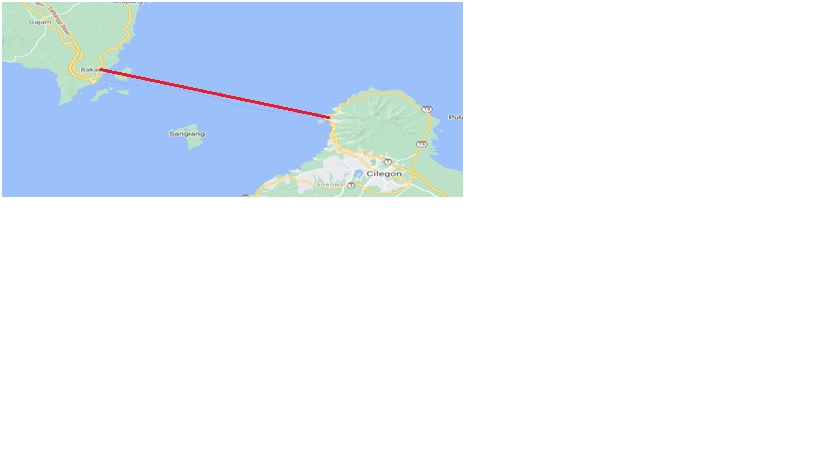       Gambar 4.23 Trayek di Pelabuhan Penyeberangan MerakPelabuhan Penyeberangan Merak diawasi oleh BPTD Wilayah VIII Provinsi Banten dan di operasikan oleh PT ASDP Ferry Persero. Pelabuhan Merak menghubungkan Pulau Jawa dan Sumatera dengan panjang 23 mil lintasan dengan kecepatan kapal minimal 10 knot dengan ratar-rata bobot kapal sekitar 5000 GT.Tabel 4.6 Trayek yang dilayani Pelabuhan Penyeberangan Merak Sumber : Satpel BPTD Wilayah VIII Banten, (2022)Hasil PenelitianPenyajian DataTabel 4.7 Data Jumlah dan Kondisi Eksisting Alat-alat Keselamatan Penumpang di KMP.PORTLINK VAnalisa DataBerdasarkan penjelasan pada bab sebelumnya mengenai permasalahan yang ada, maka penulis mencoba menganalisa permasalahan sehingga dapat ditarik suatu kesimpulan yang nantinya dapat dijadikan solusi atau pemecahan masalah. Dalam hal ini penulis membahas tentang:Jaket Penolong (Lifejacket)Jaket Penolong Dewasa Sesuai dengan aturan SOLAS bahwa setiap kapal penumpang harus membawa lifejacket tidak kurang 5% dari jumlah seluruh orang di atas kapal. Jumlah jaket penolong dewasa di peroleh dari jumlah kapasitas penumpang dan awak kapal kemudian dikalikan 5% dan ditambahkan dengan jumlah kapasitas penumpang dan awak kapal. Tabel 4.8 Analisa Jumlah Jaket Penolong (Lifejacket) Dewasa   Sumber:Hasil Analisa Peneliti, (2022) Berikut ini dapat kita lihat pada tabel 4.9 perbandingan jaket penolong dewasa yang tersedia di dalam KMP. PORTLINK V dengan jaket penolong yang harus disediakan.Tabel 4.9 Perbandingan Ketersediaan Jaket Penolong (Lifejacket) DewasaS   Sumber:Hasil Analisa Peneliti, (2022) Berdasarkan hasil analisa pada tabel 4.8 dan tabel 4.9 diatas diketahui bahwa jumlah jaket penolong dewasa yang tersedia di KMP. PORTLINK V telah memenuhi persyaratan sesuai dengan peraturan Safety Of Life At Sea (SOLAS) Tahun 1974 amandemen 2014 bab III pada peraturan 22, bahwa sebagai tambahan setiap kapal penumpang harus membawa lifejacket tidak kurang 5% dari jumlah seluruh orang di atas kapal. Jumlah lifejacket yang tersedia di KMP. PORTLINK V berjumlah 790 unit sedangkan lifejacket yang harus disediakan adalah berjumlah 477 unit.Jaket Penolong Anak - anakSebagai tambahan setiap kapal penumpang harus membawa lifejacket tidak kurang 10% untuk anak – anak. Ketersediaan lifejacket anak – anak didapat dari jumlah kapasitas penumpang dan awak kapal kemudian dikalikan 10%, maka diperoleh jumlah yang harus disediakan.Berikut ini tabel 4.10 analisa ketersedian jaket penolong untuk anak-anak.Tabel 4.10 Analisa Ketersediaan Jaket Penolong (Lifejacket) Untuk Anak-anakSumber:Hasil Analisa Peneliti, (2022)Berdasarkan hasil analisa pada tabel 4.10 diatas, maka dapat dilihat perbandingan antara lifejacket anak-anak yang tersedia di KMP. PORTLINK V dengan ketersedian yang seharusnya berdasarkan aturan SOLAS. Perbandingan tersebut dapat kita lihat pada tabel 4.11 berikut ini:Tabel 4.11 Perbandingan Ketersediaan Jaket Penolong (Lifejacket) Anak-anak         			Sumber:Hasil Analisa Peneliti, (2022)Berdasarkan hasil analisa diketahui bahwa jumlah lifejacket anak-anak yang terdapat di KMP. PORTLINK V telah memenuhi persyaratan. Dapat kita lihat pada tabel 4.11 diatas bahwa jumlah lifejacket untuk anak-anak yang ada di KMP. PORTLINK V berjumlah 90 unit, sedangkan jumlah yang harus tersedia adalah 45 unit. Jumlah lifejacket anak-anak sesuai dengan aturan SOLAS minimal yaitu 10% dari jumlah seluruh penumpang yang berada diatas kapal. Lifejacket juga harus diletakkan dan disimpan ditempat yang mudah untuk diakses penumpang. Lifejacket untuk para penumpang harus disimpan baik di ruang publik, tempat berkumpul, atau di rute langsung di antara mereka sehingga memudahkan distribusi dan pemakaiannya tidak menghalangi gerakan. Sesuai dengan aturan SOLAS bahwa Lifejacket harus dilengkapi dengan self igniting light, peluit, light reflector dan tata cara pemakaiannya. Berikut ini kondisi lifejacket yang terdapat di KMP.PORTLINK V yang dilengkapi dengan peluit, light reflector serta self igniting light.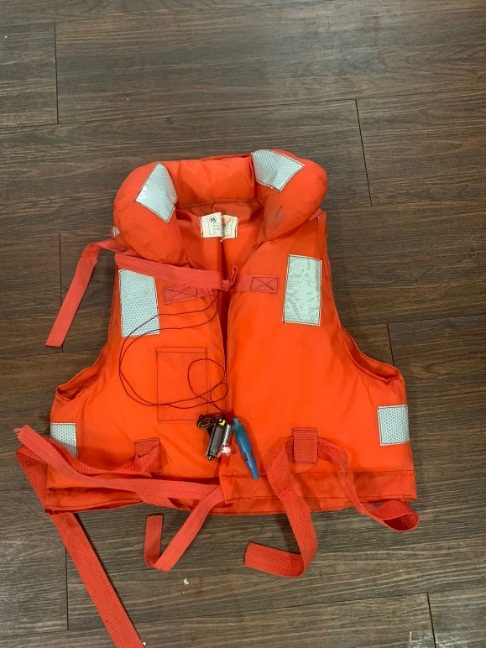 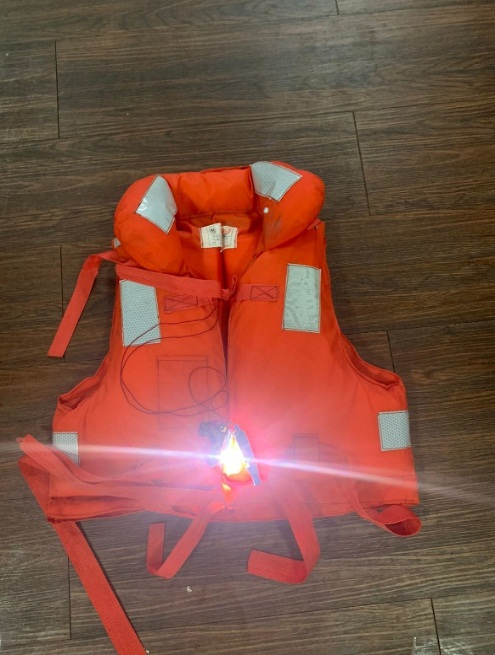 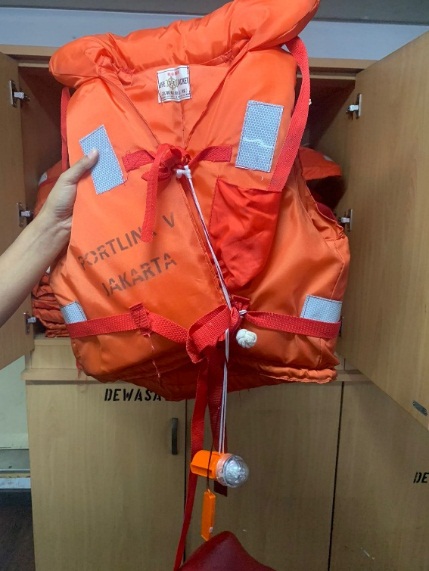 Gambar 4.24 Kondisi Lifejacket di KMP. PORTLINK V Yang dilengkapi peluit, lampu, dan self igniting lightSumber: Hasil Dokumentasi Pribadi Tim PKL Banten, (2022)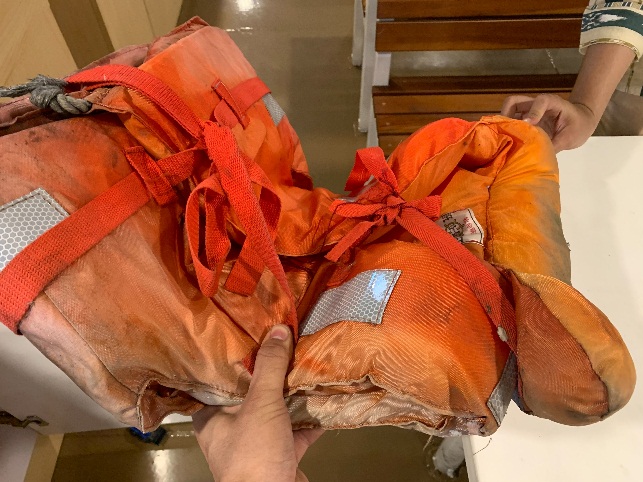 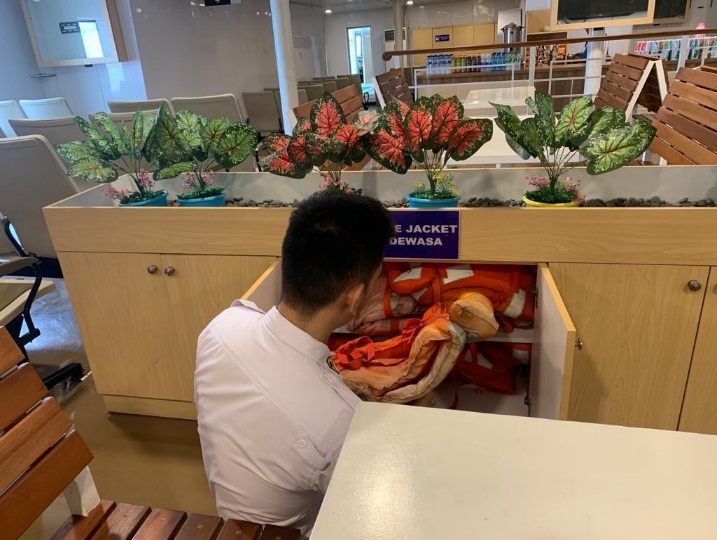 Gambar 4.25 Kondisi Lifejacket di KMP. PORTLINK V yang belum dilengkapi peluit, lampu, dan self igniting lightSumber: Hasil Dokumentasi Pribadi Tim PKL Banten, (2022)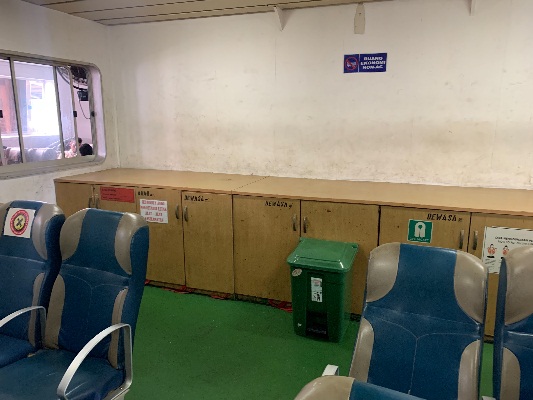 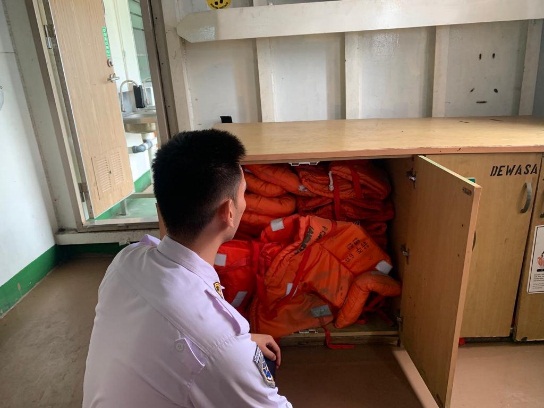 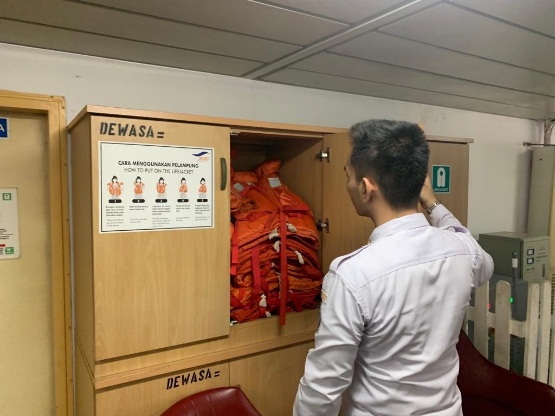 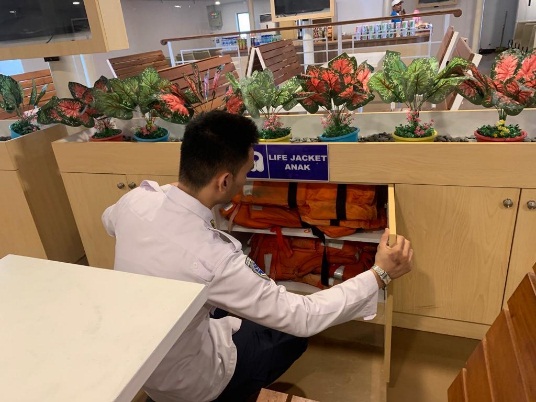 Gambar 4.26 Kondisi tempat penyimpanan Lifejacket di KMP. PORTLINK VSumber: Hasil Dokumentasi Pribadi Tim PKL Banten, (2022)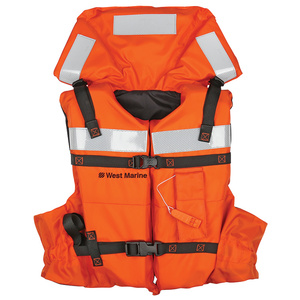 Gambar 4.27 Jaket Penolong (Lifejacket) Sesuai SOLAS     Sumber: Google images, (2022)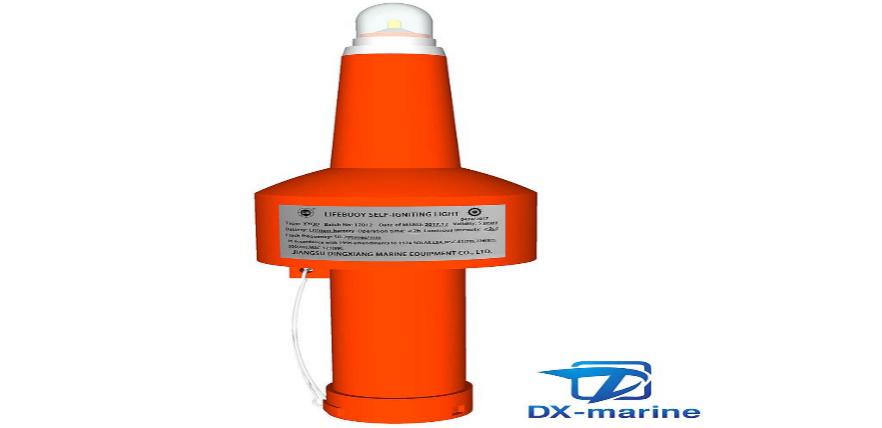   Gambar 4.28 Self Igniting Light     Sumber: Google images, (2022)Pelampung Penolong (Lifebuoy)Pelampung penolong yang terdapat diatas kapal penumpang harus didistribusikan disisi – sisi kapal dengan jumlah pelampung penolong sesuai dengan panjang kapal.Berikut ini dapat kita lihat pada tabel 4.12 persyaratan lifebuoy sesuai dengan aturan SOLAS.Tabel 4.12 Persyaratan Pelampung Penolong (Lifebuoy) Sesuai SOLAS  Sumber : SOLAS’74 Amandemen 2014, (2022)           Tabel 4.13 Analisa Jumlah Pelampung Penolong (Lifebuoy)Sumber:Hasil Analisa Penelit, (2022)Berdasarkan tabel 4.13 hasil analisa diatas diketahui bahwa jumlah pelampung penolong yang tersedia di KMP. PORTLINK V berjumlah 12 unit pelampung penolong. Berdasarkan ketersedian jumlah tersebut menunjukkan bahwa pelampung penolong telah memenuhi jumlah persyaratan berdasarkan peraturan SOLAS seksi 2 peraturan 21 bahwa kapal yang memiliki panjang 60-120 meter minimal memiliki 12 unit pelampung penolong.Berdasarkan Safety Of Life At Sea (SOLAS) amandemen 2014 pada peraturan 7, bahwa setiap kapal penumpang yang mempunyai panjang 60-120 m harus membawa minimal 12 buah pelampung penolong dengan rincian  jumlah pelampung tersebut dilengkapi dengan lampu yang dapat menyala sendiri jika terendam di dalam air, kemudian 2 buah pelampung yang dilengkapi dengan isyarat asap. Dan untuk setiap pelampung penolong harus memiliki tanda nama kapal. Berikut ini tabel 4.14 hasil analisa jumlah pelampung yang menggunakan lampu dan isyarat asap.Tabel 4.14 Analisa Jumlah Pelampung Penolong (Lifebuoy) yang Menggunakan Lampu dan Isyarat AsapSumber:Hasil Analisa Peneliti, (2022)Berdasarkan tabel 4.14 diatas diketahui bahwa jumlah pelampung penolong yang dilengkapi dengan lampu dan isyarat asap yang terdapat di KMP. PORTLINK V belum sesuai dengan persyaratan yang telah ditetapkan oleh Safety Of Life At Sea (SOLAS).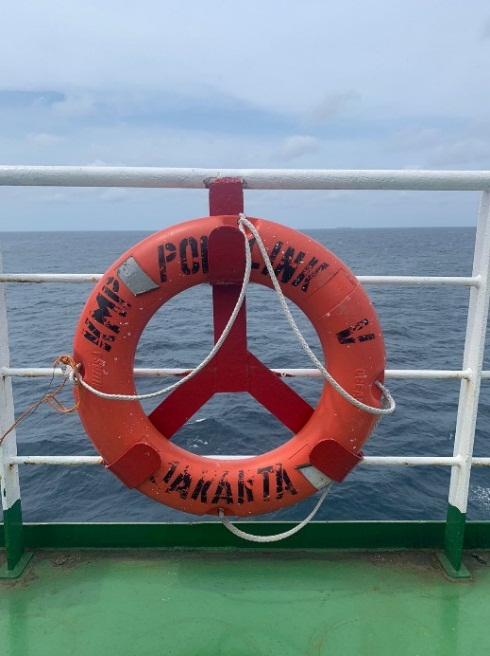 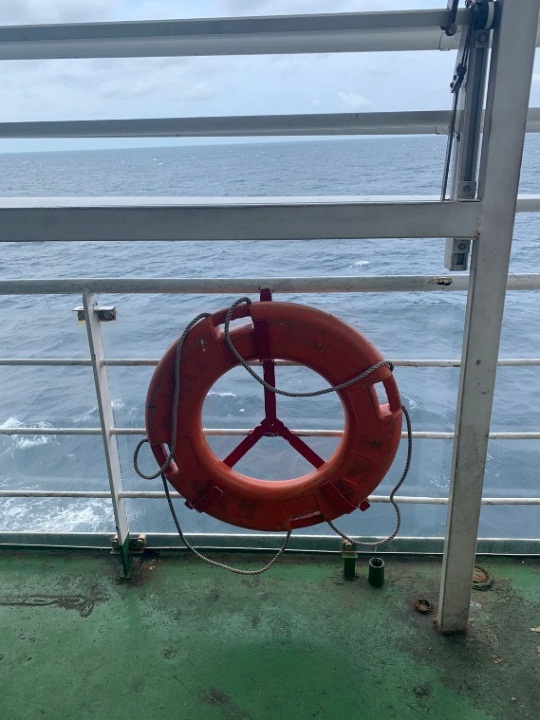 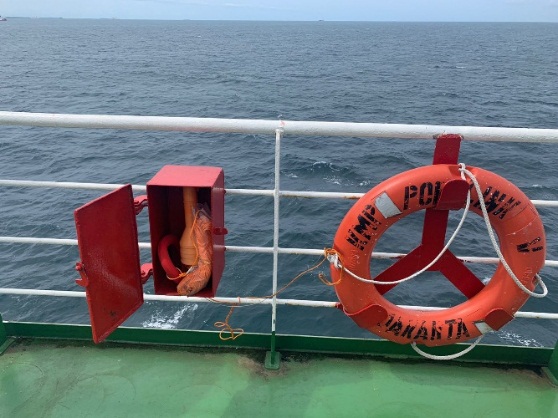 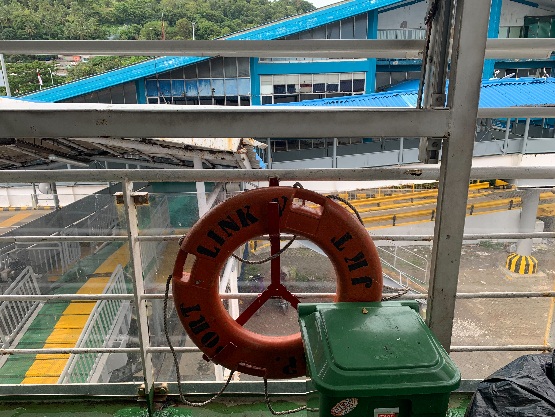 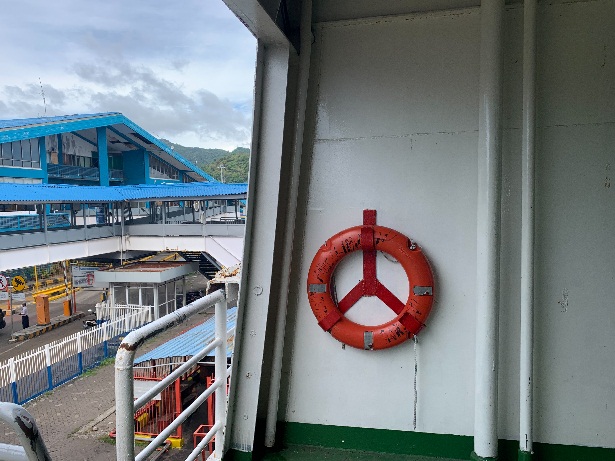 Gambar 4.29 Kondisi Pelampung Penolong (Lifebuoy) di KMP. PORTLINK VSumber: Hasil Dokumentasi Pribadi Tim PKL Banten, (2022)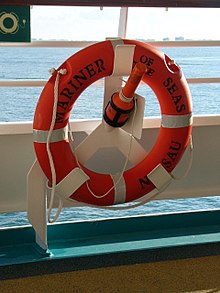 Gambar 4.30 Pelampung Penolong (Lifebuoy) dengan Self Igniting Light Sesuai SOLAS    Sumber: Google Images, (2022)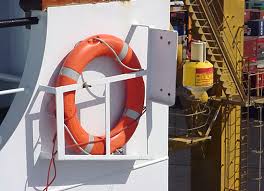 Gambar 4.31 Pelampung Penolong (Lifebuoy) dengan Isyarat Asap Sesuai SOLAS  		 Sumber: Google Images, (2022)Sekoci (Lifeboat)		Kapal penumpang yang bertonase kotor kurang dari 500 harus memiliki 1 sekoci penyelamat dan kapal penumpang yang memliki tonase kotor lebih dari 500 harus memiliki 2 sekoci penyelamat yang diletakkan pada sisi – sisi kapal. Hal tersebut Berdasarkan Safety Of Life At Sea (SOLAS). Tabel 4.15 Persyaratan Sekoci (Lifeboat) Sesuai SOLAS  Sumber:SOLAS’74 Amandemen 2014, (2022)  			Tabel 4.17 Analisa Jumlah Sekoci (Lifeboat)   Sumber:Hasil Analisa Peneliti, (2022)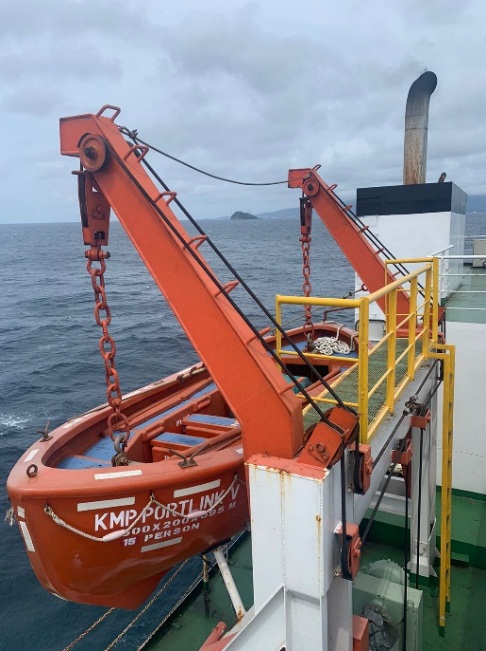 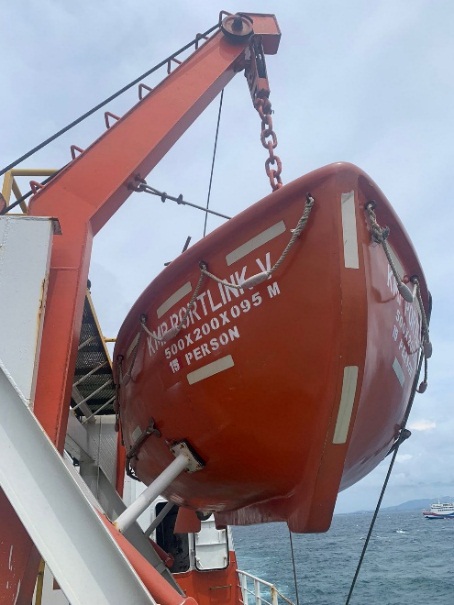 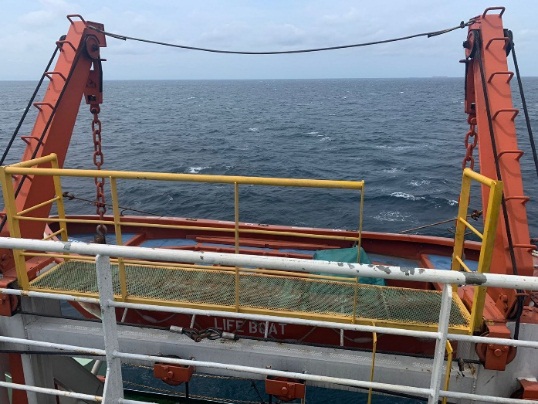 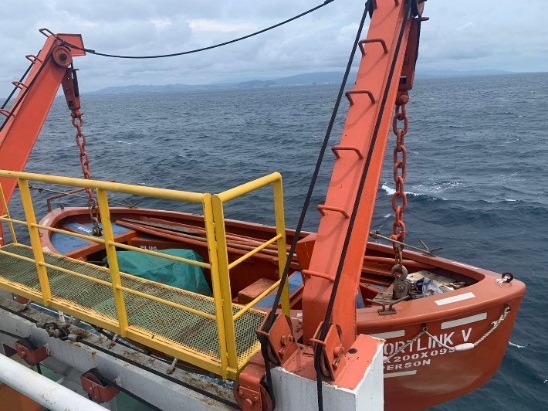 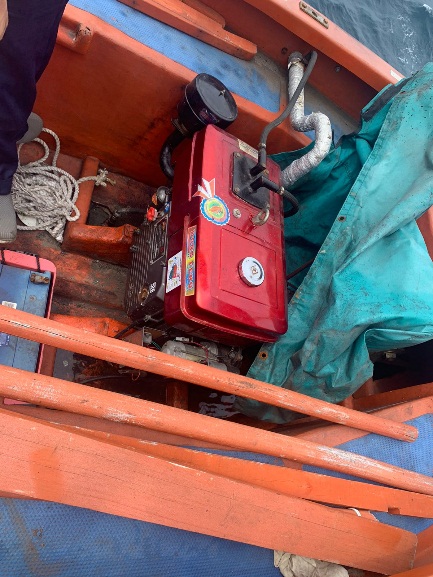 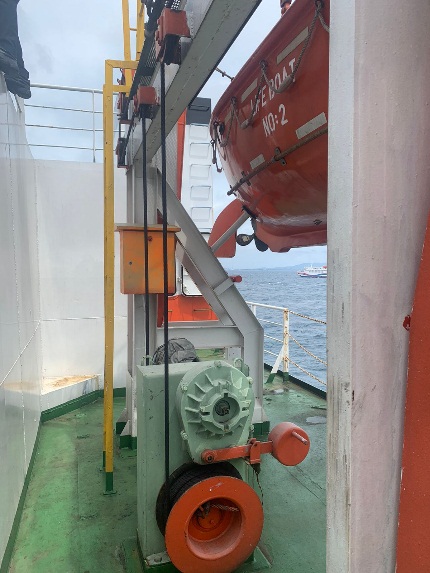 Gambar 4.32 Kondisi Sekoci (Lifeboat) di KMP.PORTLINK VSumber: Hasil Dokumentasi Pribadi Tim PKL Banten, (2022)Berdasarkan tabel 4.17 hasil analisa diatas, diketahui bahwa KMP. PORTLINK V telah memenuhi persyaratan dalam jumlah kelengkapan untuk sekoci penolong, pada SOLAS amandemen 2014 telah diatur untuk kapal dengan GT diatas 500 minimal membawa 2 sekoci.Kondisi sekoci yang harus disediakan merupakan sekoci yang memiliki peluncur berupa dewi – dewi pada masing – masing sisi kapal yang dapat berfungsi dengan baik.Rakit Penolong (Liferaft)	Rakit penolong dan sekoci harus dapat menampung semua orang diatas kapal. Setiap rakit penolong masing – masing harus memliki satu alat peluncuran yang disebut hydrostatic release unit.Tabel 4.18 Persyaratan Rakit Penolong (Liferaft) Sesuai SOLASSumber : SOLAS’74 Amandemen 2014, (2022)Tabel 4.19 Analisa Rakit Penolong (Liferaft)Sumber: Hasil Analisa Peneliti, (2022)Berdasarkan tabel 4.19 hasil analisa diatas dapat disimpulkan bahwa jumlah rakit penolong yang terdapat di KMP. PORTLINK V telah memenuhi persyaratan kelengkapan alat keselamatan diatas kapal berdasarkan SOLAS yaitu rakit penolong dapat menampung semua penumpang kemudian dibagi dengan kapasitas rakit penolong. Maka dapat disimpulkan bahwa jumlah rakit penolong yang tersedia mencukupi untuk memenuhi syarat kelengkapan.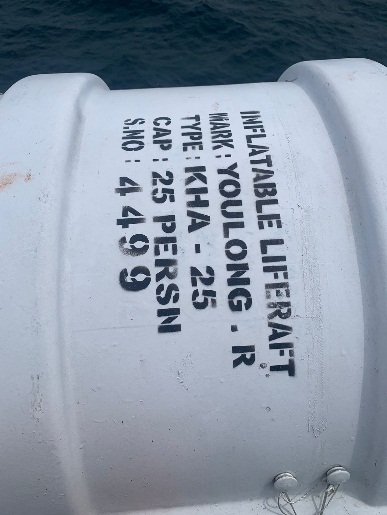 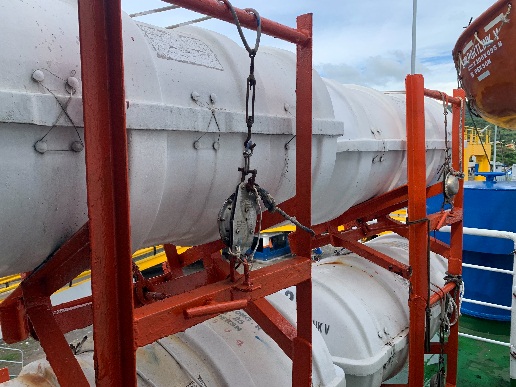 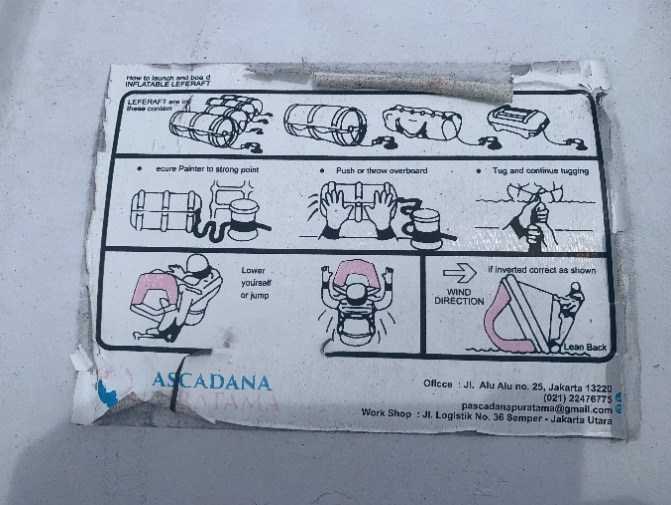 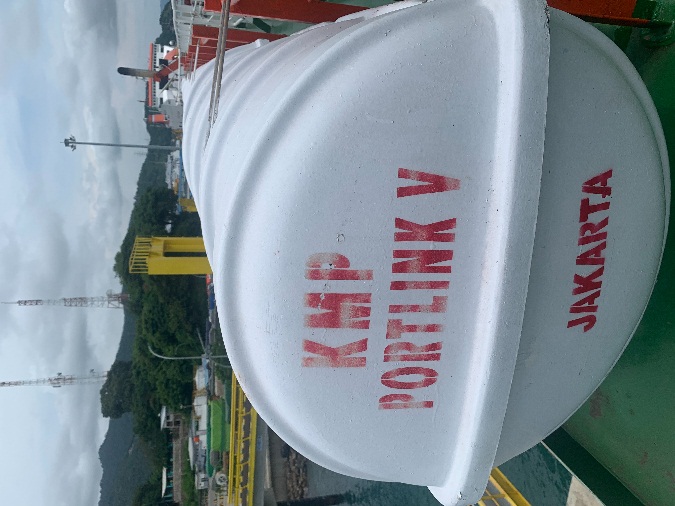 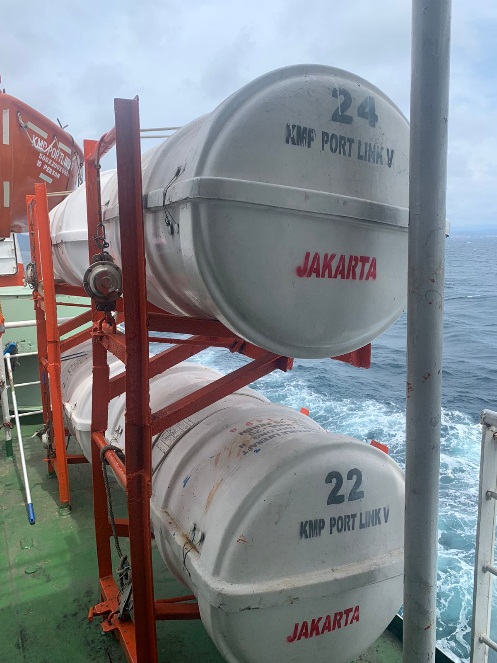 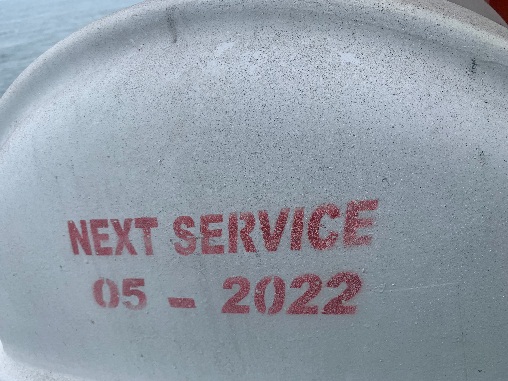 Gambar 4.33 Kondisi Liferaft di KMP.PORTLINK V Sumber: Hasil Dokumentasi Pribadi Tim PKL Banten, (2022)PembahasanPelabuhan Merak merupakan Pelabuhan yang terletak di Provinsi Banten tepatnya berada di Kecamatan Pulo Merak Kota Cilegon. Pelabuhan ini di kelola oleh PT. ASDP Indonesia Ferry (PERSERO) Cabang Merak dalam pengawasan BPTD wilayah VIII Banten. Pelabuhan Merak memiliki trayek resmi yang menghubungkan pulau Sumatera dan Jawa dengan jarak kurang lebih 15 mil dengan waktu tempuh 1,5-2 jam. Salah satu kapal penyeberangan yang dikelola oleh PT. ASDP Indonesia Ferry (PERSERO) adalah KMP. PORTLINK V. Kapal ini merupakan kapal yang dibuat pada tahun 2011 dengan panjang kapal 83,130 m.Berdasarkan hasil analisa yang telah dilakukan terhadap KMP. PORTLINK V, menunjukkan bahwa ketersediaan jumlah serta kondisi alat-alat keselamatan penumpang yang terdapat di KMP. PORTLINK V masih terdapat ketidak sesuaian dengan standar SOLAS. Untuk jumlah lifejacket berdasarkan SOLAS yaitu tidak kurang dari 5 % dari jumlah penumpang dan awak kapal untuk lifejacket dewasa sedangkan untuk anak-anak adalah 10% dari jumlah penumpang yang ada dikapal. Dapat dilihat pada tabel 4.9 dan tabel 4.11, menunjukkan bahwa ketersedian jumlah lifejacket untuk dewasa dan anak-anak sudah memenuhi standar sesuai SOLAS. Namun, untuk kondisi lifejacket yang ada di KMP. PORTLINK V masih terdapat sebagian lifejacket yang tidak dilengkapi peluit, light reflector, dan self igniting light serta terdapat lifejacket yang warnanya sudah memudar.  Hal ini dapat dilihat pada gambar 4.25 yang menunjukkan kondisi sebagian lifejacket yang terdapat di KMP.PORTLINK V. Untuk tempat penyimpanan lifejacket yang ada di KMP.PORTLINK V penyimpanan sudah sesuai dengan aturan, yaitu disimpan ditempat yang mudah dijangkau oleh penumpang dan awak kapal serta kondisi penyimpanan dalam keadaan tidak terkunci.Untuk lifebuoy yang terdapat di KMP.PORTLINK V ketersedian jumlah lifebuoy sudah sesuai dengan persyaratan SOLAS, yaitu untuk kapal Roro yang memiliki panjang kapal 60-120 m minimal memiliki 12 unit lifebuoy. Namun untuk ketersedian lifebuoy berdasarkan SOLAS yang dilengkapi dengan tali 30 m, kemudian ½ dari jumlah keseluruhan dilengkapi dengan lampu dan ditambah dengan 2 isyarat asap. Pada KMP. PORTLINK V berdasarkan analisa menunjukkan bahwa belum sesuai dengan ketentuan. Masih kurangnya lifebuoy yang dilengkapi lampu dan isyarat asap serta ada beberapa lifebuoy yang tanda nama kapal sudah memudar. Selain itu berdasarkan ketentuan lifebuoy juga harus tahan terdapat air dan pengaruh minyak ataupun barang-barang berminyak. Serta diletakkan di sisi sepanjang kapal dan buritan dan harus mudah untuk dilepaskan.		Untuk ketersediaan jumlah lifeboat yang terdapat di KMP. PORTLINK V telah memenuhi persyaratan, yaitu kapal yang memiliki GT lebih dari 500 minimal memiliki 2 unit lifeboat. Dapat dilihat pada tabel 4. 17 hasil analisa jumlah lifeboat. Untuk kondisi lifeboat bisa kita lihat pada gambar 4.32. Dewi-dewi pada lifeboat yang ada di KMP. PORTLINK V dalam kondisi baik dan dapat digunakan. Lifeboat yang ada di KMP. PORTLINK V juga dilengkapi dengan tanda nama kapal dan kapasitas penumpang.Selanjutanya ketersedian jumlah liferaft yang ada di KMP. PORTLINK V dapat kita lihat pada tabel 4.19 yang menunjukkan bahwa telah memenuhi standar sesuai SOLAS. Jumlah liferaft yang tersedia yaitu 28 unit sedangkan yang harus disediakan adalah 18 unit. Berdasarkan SOLAS bahwa jumlah liferaft harus dapat menampung seluruh penumpang yang ada diatas kapal dan dilengkapi dengan hydrostatic release unit. Kondisi liferaft yang ada di KMP. PORTLINK V dalam kondisi baik, selain itu juga dilengkapi dengan tanda nama kapal, next inspection date, port register dan petunjuk penggunaan (berupa gambar). Dapat dilihat pada gambar 4.33.Berdasarkan penjelasan diatas menunjukkan bahwa ketersediaan jumlah alat-alat keselamatan penumpang yang terbagi menjadi alat keselamatan perorang dan kelompok yang terdapat di KMP. PORTLINK V telah memenuhi persyaratan sesuai dengan ketentuan SOLAS. Namun,  untuk kondisi alat-alat keselamatan penumpang masih perlu untuk dilakukan perawatan yang dilakukan secara berkala. Adapun tujuan dilakukan perawatan adalah sebuah langkah untuk pencegahan yang bertujuan mengurangi atau bahkan menghindari kerusakan dari peralatan dengan memastikan tingkat keandalan dan kesiapan serta meminimalkan biaya perawatan. Selain itu tujuan perawatan untuk mengotimalkan fungsi alat-alat keselamatan yang terdapat diatas kapal (Wibowo & Astriawati, 2021).Pemeriksaan alat-alat penolong keselamatan, seperti kondisi lifejacket, life buoy sebaiknya dilakukan setiap bulan. Pemeliharaan lifeboat harus dilaksanakan minimal 1x dalam 1 minggu sesuai ketentuan Safety Of Life At Sea (SOLAS). Untuk kondisi liferaft serta komponen pendukungnya (hydrostatic release unit dan cradle) harus di cek secara rutin 6 bulan sekali, sehingga liferaft dalam keadaan baik, bebas masa expired dan selalu dalam kondisi siap pakai.BAB VKESIMPULAN DAN SARANKesimpulanBerdasarkan hasil analisa yang telah dilakukan terhadap KMP. PORTLINK V maka dapat diambil kesimpulan sebagai berikut:Masih kurangnya perawatan yang dilakukan secara berkala terhadap alat-alat keselamatan penumpang yang ada di KMP. PORTLINK V. Hal ini terlihat dari kondisi lifejacket yang ada di KMP. PORTLINK V yang warnanya sudah memudar, serta tidak terdapatnya peluit, light reflector dan lampu. Disamping ada lifejacket yang letak/posisinya tidak sesuai dengan tata letak yang ditentukan. Kemudian jumlah lifebuoy yang masih belum sesuai dengan aturan SOLAS.SaranDari kesimpulan diatas, maka saran yang dapat diusulkan dalam upaya meningkatkan pengawasan terhadap kondisi serta jumlah peralatan keselamatan penumpang di KMP. PORTLINK V yaitu:Mengusulkan kepada pengelola KMP. PORTLINK V untuk melengkapi alat-alat keselamatan penumpang seperti lifebuoy sesuai dengan peraturan Safety Of Life At Sea guna menunjang aspek keselamatan pengguna jasa.Perlunya pihak yang mengelola KMP. PORTLINK V untuk melakukan pemeriksaan/pengecekan serta perawatan secara rutin dan berkala (perminggu/ 2 minggu/ perbulan/ 3 bulan/ 6 bulan/ pertahun) yang tersedia di KMP. PORTLINK V sehingga apabila ditemukannya alat keselamatan yang dalam kondisi rusak untuk segera diganti atau diperbaiki sehingga terciptanya keselamatan transportasi pengguna jasa yang aktif.DAFTAR PUSTAKA---------------2015. Peraturan Menteri Nomor 25 Tentang Standar Keselamatan Transportasi Sungai Danau dan Penyeberangan. https://jdih.esdm.go.id/storage/document/Permen%20ESDM%2025%20Thn%202015.pdf /  Diakses pada tanggal 18 Desember 2021.Abubakar, Iskandar, dkk, 2010. Transportasi Penyeberangan. Direktur Jenderal          Perhubungan Darat, Jakarta.Adji Adisasmita, Sakti, 2012. Perencenaan Infrastruktur Transportasi Wilayah. Yogyakarta: Graha Ilmu.DIH KEMETERIAN PERHUBUNGAN RI, 2010. Peraturan Pemerintah Nomor 20 Tentang Angkutan di Perairan. http://jdih.dephub.go.id/produk_hukum/view/VUZBZ1RrOHVJREl3SUZSQlNGVk9JREl3TVRBPQ== / Diakses pada tanggal 18 Desember 2021.Focus on IMO ,1998. The 1995 amendments to the International Convention on          Standards of Training, Certification and Watchkeeping for Seafarers (STCW), 1978  Safety Of Life At Sea (SOLAS). http://www.imo.org/en/OurWork/Safety/Regulations/Documents/STCW97.pdf / Diakses Tanggal 18  Desember 2021.JDIH BPK RI DATABASE PERATURAN, 2008. Undang – Undang Nomor 17 tentang Pelayaran. https://peraturan.bpk.go.id/Home/Details/39060/ Diakses pada tanggal 18 Desember 2021.JDIH KEMETERIAN PERHUBUNGAN RI, 2002. Peraturan Pemerintah Nomor 51 Tentang Perkapalan. http://jdih.dephub.go.id/produk_hukum/view/VUZBZ1RtOHVJRFV4SUZSaGFIVnVJREl3TURJPQ==/ Diakses pada tanggal 18 Desember 2021.Kartini YH, Widiyatmoko MRDS. 2013. Kajian Penggunaan Moda Transportasi Sungai di Kota Jambi. Yogyakarta: Universitas Gadjah Mada.Miles, M.B, Huberman, A.M, dan Saldana, J. 2014. Qualitative Data Analysis, A Methods Sourcebook, Edition 3. USA: Sage Publications. Terjemahan Tjetjep Rohindi Rohidi, UI-Press.Moleong, Lexy J. (2017) Metodologi Penelitian Kualitatif(Edisi Revisi). Bandung: Remaja Rosdakarya.Siregar, S. (2013). Metode Penelitian Kuantitatif Dilengkapi Dengan perbandingan Perhitungan Manual & SPSS. Jakarta: PRENADAMEDIA GROUP.Sugiyono. (2012). Metode Penelitian Kuantitatif Kualitatif Dan R & D. Bandung: ALFABETA.Supriyati. 2011. Belajar Dasar Akuntansi. Bandung: LABKAT PRESS UNIKOM.Triadmodjo, B. 2010. Perencanaan Pelabuhan. Edisi pertama. Yogyakarta: BETA OFFSET.Wibowo, W., Pratama, W., Astriawati, N., Santosa, P. S., & Sahudiyono, S. (2021). Antisipasi Risiko Kebakaran Melalui Pelatihan Penggunaan Alat Pemadam Api Portable. Selaparang Jurnal Pengabdian Masyarakat Berkemajuan, 4(2), 357–361.Dosen PembimbingTanda TanganPembimbing 1  SURNATA,S.SiT.,M.MNIP. 196607191989031001...................................Pembimbing 2YOHAN WIBISONO, M.PDNIP. 197505102006041001...................................NONAMA PENGUJIJABATANTANDA TANGAN1Y--------------------------------NIP. -----------------------------KETUA2S---------------------------------------NIP. -----------------------------ANGGOTA3S---------------------------------------NIP. -----------------------------ANGGOTANama	:ANAS GARINDRANPT:19 03 027Program Studi:D III MTPD MANAJEMEN TRANSPORTASI PERAIRAN DARATANAlat KeselamatanPeraturan SOLASKondisiLifejacketLifejacket tidak kurang dari 5% dari jumlah total penumpang di atas kapal.Lifejacket anak-anak 10% dari jumlah keseluruhan penumpang.Dilengkapi dengan peluit, light reflector dan lampu. Lifebuoy8 unit (< 60 m)12 unit (60-120 m)18 unit (120-180 m)24 unit (180-240 m)30 unit (> 240 m) Dilengkapi Tali (30m), Lampu minimal ½ jumlah keseluruhan Lifebuoy Dilengkapi 2 isyarat asap.Lifeboat1 unit, GT< 500 2 unit, GT> 500Dewi-dewi sekoci bisa dioperasikan dan dalam kondisi bisa dipakai.LiferaftJumlah liferaft dapat menampung seluruh pelayar diatas kapal.Dilengkapi dengan hydrostatic release unit, mudah dioperasikan dan dalam kondisi baik.Kabupaten/KotaPenduduk(Ribu)Laju Pertumbuhan Penduduk Per Tahun (%)Laju Pertumbuhan Penduduk Per Tahun (%)Laju Pertumbuhan Penduduk Per Tahun (%)Kabupaten/Kota202020212010-20202020-2021Pandeglang1.272.6871.288.3140,991,64Lebak1.386.7931.407.8571,382,03Tangerang3.245.6193.293.5331,321,97Serang1.622.6301.647.7901,422,07Tangerang1.895.4861.911.9140,511,16Cilegon434.896441.7611,462,11Serang692.101704.6181,762,42Tangerang Selatan1.354.3501.365.6880,471,12Provinsi Banten11.904.56212.061.4751,101.76NONAMA KAPALJMH KAPALPELAYARANTAHUNGRTCALL SIGNMMSIIMOD I M E N S ID I M E N S ID I M E N S ID I M E N S ID I M E N S ID I M E N S ID I M E N S ID I M E N S ID I M E N S IM  E  S  I  NM  E  S  I  NM  E  S  I  NM  E  S  I  NM  E  S  I  NM  E  S  I  NM  E  S  I  NM  E  S  I  NM  E  S  I  NM  E  S  I  NM  E  S  I  NKapasitas Penumpang (Orang)Kapasitas Penumpang (Orang)Kapasitas Penumpang (Orang)Kapasitas Ruang MuatKapasitas Ruang MuatKapasitas Ruang MuatKapasitas Ruang MuatNONAMA KAPALJMH KAPALPELAYARANTAHUNGRTCALL SIGNMMSIIMOPanjangPanjangPanjang Panjang LebarLebarDalamDalamSarat airMESIN INDUKMESIN INDUKMESIN INDUKMESIN INDUKMESIN INDUKMESIN BANTUMESIN BANTUMESIN BANTUMESIN BANTUMESIN BANTUMESIN BANTUKapasitas Penumpang (Orang)Kapasitas Penumpang (Orang)Kapasitas Penumpang (Orang)UpperdeckUpperdeckCardeckJumlahNONAMA KAPALJMH KAPALPELAYARANTAHUNGRTCALL SIGNMMSIIMO( LOA )( LOA )( LBP )( LBP )( Breadth )( Breadth )(Depth)(Depth)(Draft)MerekMerekJmlHPHPMerekMerekMerekJumlahJumlahHPKapasitas Penumpang (Orang)Kapasitas Penumpang (Orang)Kapasitas Penumpang (Orang)                       - 1KMP. Jatra II8 KapalPT. ASDP Indonesia Ferry1980       3,902 YCPP525019458781863890.79 m90.79 m81.84 m81.84 m15.60 m15.60 m5.50 m5.50 m3.75 mNigataNigata21,6001,600YanmarYanmarYanmar334701,1501,1501,1507777772KMP. Jatra III8 KapalPT. ASDP Indonesia Ferry1985       5,071 YGJV850369489,95 m89,95 m84,30 m84,30 m16.60 m16.60 m5.50 m5.50 m4.00 mDaihatsuDaihatsu41,8001,800DaihatsuDaihatsuDaihatsu225703933933937272723KMP. Portlink8 KapalPT. ASDP Indonesia Ferry1979    12,674 POQZ15975007910917131.80 m131.80 m121.51 m121.51 m21.00 m21.00 m6.40 m6.40 m5.02 mCrossley PielstickCrossley Pielstick210,40010,4001,0001,0001,0002302301323624KMP. Portlink 38 KapalPT. ASDP Indonesia Ferry1986    15,351 POYC5250051778604333150.88 m150.88 m143.54 m143.54 m25.00 m25.00 m13.30 m13.30 m5.47 mMitsubishi MANMitsubishi MAN212,00012,000DaihatsuDaihatsuDaihatsu221,3501,0221,0221,0221201202203405KMP. Portlink 58 KapalPT. ASDP Indonesia Ferry2011       5,023 JZJZ866614787.13 m87.13 m71.74 m71.74 m16.00 m16.00 m4.60 m4.60 m3.50 mSTX MANSTX MAN21,7411,741DoosanDoosanDoosan22247500500500-6KMP. Sebuku8 KapalPT. ASDP Indonesia Ferry2014       5,553 YETT9764611109.40 m109.40 m19.60 m19.60 m5.60 m5.60 m4.10 mYanmarYanmar23,5003,500YanmarYanmarYanmar445958128128121421421427KMP. Batu Mandi8 KapalPT. ASDP Indonesia Ferry2014       5,553 PLMI9759733109.40 m109.40 m99.55 m99.55 m19.60 m19.60 m5.60 m5.60 m4.10 mYanmarYanmar23,5003,500YanmarYanmarYanmar44392626626626-8KMP. Legundi8 KapalPT. ASDP Indonesia Ferry20125,556YHRR5250011259765665109,40 m109,40 m99,20 m99,20 m19,60 m19,60 m5,60 m5,60 m4,10 mYanmarYanmar23,5003,500YanmarYanmarYanmar441,500812812812-9KMP. Mufidah7 KapalPT. Jemla Ferry1973       5,584 YEOP5250194687352799101.30 m101.30 m93.98 m93.98 m18.00 m18.00 m5.80 m5.80 m4,59 mDaihatsuDaihatsu42,0002,000DaihatsuDaihatsuDaihatsu2275047447447412012012010KMP. Menggala7 KapalPT. Jemla Ferry1987       5,277 YEDA861288598.71 m98.71 m90.00 m90.00 m17.02 m17.02 m6.00 m6.00 m3.75 mYanmarYanmar21,5001,500CaterpillarCaterpillarCaterpillar3342556956956910110110111KMP. Duta Banten7 KapalPT. Jemla Ferry1979       8,011 YHCJ7909061120,58 m120,58 m113.77 m113.77 m17,80 m17,80 m6.60 m6.60 m5.40 mPielstick NKKPielstick NKK27,0007,000DaihatsuDaihatsuDaihatsu3385050050050012712712712KMP. Jagantara7 KapalPT. Jemla Ferry1984       9,956 PMRC5250194088324074126.23 m126.23 m114.09 m114.09 m20.00 m20.00 m6.70 m6.70 m5.40 mNKK Semt PielstickNKK Semt Pielstick2DaihatsuDaihatsuDaihatsu3340040040012012012013KMP. Rajarakata7 KapalPT. Jemla Ferry1989       8,886 PONU5250010688822222126.55 m126.55 m115.00 m115.00 m20.70 m20.70 m6.90 m6.90 m5.50 mPielstick NKKPielstick NKK26,2906,290DaihatsuDaihatsuDaihatsu33900-14KMP. Virgo 187 KapalPT. Jemla Ferry1990       9,989 JZYH5250062228921775134.60 m134.60 m128.44 m128.44 m21.00 m21.00 m12.03 m12.03 m5.70 mNKK Semt PielstickNKK Semt Pielstick29,1009,100DaihatsuDaihatsuDaihatsu331,20073273273215015015015KMP. Athaya7 KapalPT. Jemla Ferry1995    13,413 YBRH25251190189114567136.60 m136.60 m128.44 m128.44 m22.40 m22.40 m12.03 m12.03 m5.70 mNKK Semt PielstickNKK Semt PielstickDaihatsuDaihatsuDaihatsu74274274215015015016KMP. Nusa Dharma6 KapalPT. Putera Master Sarana Penyeberangan1973       3,282 YDPW730330898.08 m98.08 m98,08 m98,08 m15,00 m15,00 m3.55 m3.55 m3,53 mYanmarYanmar21,8001,800CaterpillarCaterpillarCaterpillar2249732132132110010010017KMP. Nusa Bahagia6 KapalPT. Putera Master Sarana Penyeberangan1979       3,555 YEUN87,84 m87,84 m84,81 m84,81 m15.70 m15.70 m8,60 m8,60 m5,00 mMWMMWM22,7002,700YanmarYanmarYanmar33357-18KMP. Nusa Mulia6 KapalPT. Putera Master Sarana Penyeberangan1979       5,837 YEZL7041015114,85 m114,85 m103,40 m103,40 m17,40 m17,40 m5.70 m5.70 m5.30 mMaKMaK23,4003,400MAKMAKMAK3337031831831815015015019KMP. Nusa Agung6 KapalPT. Putera Master Sarana Penyeberangan1986       5,730 YFPX7027423114,85 m114,85 m108,14 m108,14 m17,40 m17,40 m5.70 m5.70 m5,30 mMaKMaK23,4003,400MAKMAKMAK3357028928928915015015020KMP. Nusa Jaya6 KapalPT. Putera Master Sarana Penyeberangan1987       5,324 YEFN5250170918703309105.00 M105.00 M97.20 m97.20 m18.03 m18.03 m4.50 m4.50 m3,96 mYanmarYanmar21,8001,800YanmarYanmarYanmar334803713713711001004014021KMP. Nusa Putera6 KapalPT. Putera Master Sarana Penyeberangan1983    13,863 YBC025250053578314562126.27 m126.27 m125.81 m125.81 m22.50 m22.50 m14.20 m14.20 m6.40 mSemt PielstickSemt Pielstick26,4906,490CrepelleCrepelleCrepelle221,130254254254-22KMP. Titian Murni4 KapalPT Jembatan Nusantara1982       5,011 YFAB672552393,50 m93,50 m84.00 m84.00 m15,80 m15,80 m3,70 m3,70 m3,20 mYanmarYanmar22,4002,400MANMANMAN228402342342344040408023KMP. Panorama Nusantara4 KapalPT Jembatan Nusantara1995       8,915 125,60 m125,60 m117,60 m117,60 m19.60 m19.60 m4,61 m4,61 m6,15 mAkasakaAkasaka26,5006,500YanmarYanmarYanmar221,0001,2001,2001,20015015015024KMP. Safira Nusantara4 KapalPT Jembatan Nusantara1995       6,345 YHHN7332660120.54 m120.54 m110.00 m110.00 m16.80 m16.80 m4.80 m4.80 m6.00 mNKK Semt PielstickNKK Semt Pielstick27,0007,000Daihatsu/NiigataDaihatsu/NiigataDaihatsu/Niigata221,30028628628694949425KMP. Farina Nusantara4 KapalPT Jembatan Nusantara1994       5,025 YHEY525002068711605489.98 m89.98 m83.40 m83.40 m16.00 m16.00 m3.10 m3.10 m5.50 mDaihatsuDaihatsu41,6001,600MANMANMAN1156032732732770707026KMP. Mitra Nusantara3 KapalPT. Prima Eksekutif1994       5,813 YHEW7118789101,55 m101,55 m94,66 m94,66 m19,20 m19,20 m6.15 m6.15 m4.61 mNigataNigata42,0002,000DaihatsuDaihatsuDaihatsu2284030230230212512512527KMP. Royal Nusantara3 KapalPT. Prima Eksekutif1992       6,034 YHIU7224837124,00 m124,00 m114,62 m114,62 m16.00 m16.00 m3,75 m3,75 m5,00 mNormo DieselNormo Diesel41,2601,260Bergen DieselBergen DieselBergen Diesel2262552752752755558514028KMP. Titian Nusantara3 KapalPT. Prima Eksekutif1990       5,532 YGDS7125952101.55 m101.55 m94,75 m94,75 m19,20 m19,20 m4.60 m4.60 m6,15 mNigataNigata42,0002,000DaihatsuDaihatsuDaihatsu2284040640640611011011029KMP. Mustika Kencana4 KapalPT. Dharma Lautan Utama1992       5,150 YHPR525015381904288197,69 m97,69 m90.00 m90.00 m16,20 m16,20 m9.20 m9.20 m4,20 mNigata Semt PielstickNigata Semt Pielstick22,0002,000Yanmar/MitsubishiYanmar/MitsubishiYanmar/Mitsubishi22414/296/35055555537037037030KMP. Kumala4 KapalPT. Dharma Lautan Utama1989       5,150 YHPR9042881104.20 m104.20 m94.60 m94.60 m19.20 m19.20 m6.30 m6.30 m4.60 mNIGATANIGATA42,0002,000DAIHATSUDAIHATSUDAIHATSU3370037037037010010010031KMP. Kirana II4 KapalPT. Dharma Lautan Utama1989       6,370 YGSH7320186109.00 m109.00 m100.00 m100.00 m17.40 m17.40 m6.35 m6.35 m4.15 mNiigataNiigata24,0004,000YanmarYanmarYanmar334705625625624545469132KMP. Kirana IX4 KapalPT. Dharma Lautan Utama1983       9,168 119 m119 m110 m110 m20,40 m20,40 m12,40 m12,40 m9,96 mNigataNigata26,7506,750NigataNigataNigata331,200-33KMP. Windu Karsa Pratama3 KapalPT. Windu Karsa1985       5,071 YGIO525015491851035089,96 m89,96 m84.30 m84.30 m16.60 m16.60 m5,50 m5,50 m4.12 mDaihatsuDaihatsu41,8001,800DaihatsuDaihatsuDaihatsu22570350350350-34KMP. Windu Karsa Dwitya3 KapalPT. Windu Karsa1997       2,553 PMFJ525016187915757187,00 m87,00 m78,80 m78,80 m14,50 m14,50 m5,70 mDaihatsuDaihatsu24,0004,000DaihatsuDaihatsuDaihatsu22750334334334-35KMP. Adinda Windu Karsa3 KapalPT. Windu Karsa2015       9,269 YBCU25250034659713789114.80 m114.80 m104.00 m104.00 m22.00 m22.00 m5.80 m5.80 m4.014 mDaihatsuDaihatsu22,6002,600DaihatsuDaihatsuDaihatsu339651,0171,0171,017-36KMP. SMS Mulawarman2 KapalPT Sekawan Maju Sejahtera1988       5,030 JZFW525023144871856283.44 m83.44 m76.00 m76.00 m14.50 m14.50 m10.30 m10.30 m3.80 mDaihatsuDaihatsu22,3002,300DaihatsuDaihatsuDaihatsu22710394394394-37KMP. SMS Sagita2 KapalPT Sekawan Maju Sejahtera1988       8,968 PLHL5250242958705747131.90 m131.90 m123.00 m123.00 m21.00 m21.00 m12.55 m12.55 mNiigata PielstickNiigata Pielstick26,0006,000Niigata 6L31ATENiigata 6L31ATENiigata 6L31ATE331,750421421421-38KMP. HM Baruna I1 KapalPT. Hasta Mitra Baruna1986       5,003 YDYP851803990,60 m90,60 m82.20 m82.20 m17,60 m17,60 m5.00 m5.00 m3.75 MYanmarYanmar21,6001,600YanmarYanmarYanmar22400526526526484810515339KMP. Rajabasa 11 KapalPT. Gunung Makmun Permai1987       5,149 YEDC880707691,50 m91,50 m82,75 m82,75 m17,52 m17,52 m5.00 m5.00 m4,876  mMirless BlackMirless Black21,5711,571CumminsCumminsCummins3360039339339310210210240KMP. BSP 12 KapalPT. Tri Sumaja Lines1972       5,057 YFDW7323308101,88 m101,88 m94,08 m94,08 m18.00 m18.00 m5,80 mDaihatsuDaihatsu42,0002,000CumminsCumminsCummins111,18022222222211541KMP. Salvatore2 KapalPT. Tri Sumaja Lines1996       9,131 JZXF9454060128.966 m128.966 m121.78 m121.78 m20.50 m20.50 m4.95 mNiigata 8 PC2-5LNiigata 8 PC2-5L25,2005,200Niigata 6L25BXNiigata 6L25BXNiigata 6L25BX221,100440440440-42KMP. Bahuga Pratama3 KapalPT. Atosim Lampung Pelayaran1993       3,531 YHZJ91,66 m91,66 m79,12 m79,12 m15.00 m15.00 m5.40 m5.40 m4.00 mDaihatsuDaihatsu41,6001,600Yanmar/MitsubishiYanmar/MitsubishiYanmar/Mitsubishi22600-43KMP. Mutiara Persada 13 KapalPT. Atosim Lampung Pelayaran1994       9,080 JZVQ123.65123.6520.00 m20.00 m13.05 m13.05 m8.00 mWartsilaWartsila27,8007,800WartsilaWartsilaWartsila221,62015044KMP. Mutiara Persada 23 KapalPT. Atosim Lampung Pelayaran1994       3,965 JZZS910517693.02 m93.02 m88.09 m88.09 m15.60 m15.60 m11.00 m11.00 m4,51 mNKK Semt PielstickNKK Semt Pielstick16,7506,750YanmarYanmarYanmar2260020020020040404045KMP. Shalem4 KapalPT. Surya Timur Line1989       5,085 POPA890519193.2 m93.2 m85 m85 m14.40 m14.40 m5.2 m5.2 mNigataNigata24,0004,000DaihatsuDaihatsuDaihatsu2271033633633660606046KMP. ZOEY4 KapalPT. Surya Timur Line2018       6,886 YCHN2525200374985765114.8 m114.8 m107.60 m107.60 m18.0 m18.0 m6.50 m6.50 m4.50 mYANMARYANMAR22,5002,500CUMMINSCUMMINSCUMMINS3349610847KMP. Rishel4 KapalPT. Surya Timur Line2017       6,747 YCBY29821287106,258 m106,258 m99,20 m99,20 m20,40 m20,40 m6,506,506,50 mNingbo C.S.I G300Ningbo C.S.I G30022,2062,206WeichaiWeichaiWeichai11250341341341-48KMP. Tranship 14 KapalPT. Surya Timur Line2019       8,410 YCUI28342519115,89 m115,89 m108.48 m108.48 m22 m22 m6,3 m6,3 m4,79 mMakita MitsuiMakita Mitsui24,0454,045YanmarYanmarYanmar221,30075475475412012012049KMP. Caitlyn6 KapalPT. Munic Line1989       2,905 POHH860804878,80 m78,80 m72,90 m72,90 m17.50 m17.50 m4.70 m4.70 m3.40 mNigataNigata21,6001,600YanmarYanmarYanmar223604484484482020406050KMP. Caitlyn 76 KapalPT. Munic Line2017       8,274 YCIO25252003359836000107.90 m107.90 m99.60 m99.60 m20.40 m20.40 m6.50 m6.50 m4.20 mNingdongNingdong22,2062,206WeichaiWeichaiWeichai3328840740740713051KMP. Munic 96 KapalPT. Munic Line2017       8,274 YCES25252001269835991106.25 m106.25 m99,60 m99,60 m20,40 m20,40 m6,50 m6,50 m4,20 mningdongningdong22,2062,206weichaiweichaiweichai33250400400400-52KMP. Munic 16 KapalPT. Munic Line1987       2,640 YDNR861497476,40 m76,40 m70,68m70,68m14,50 m14,50 m4,70 m4,70 m3,80 mDaihatsu 6DLM28SDaihatsu 6DLM28S22,0002,000Daihatsu 6PKTd-16ADaihatsu 6PKTd-16ADaihatsu 6PKTd-16A224202522522522828255353KMP. Elysia6 KapalPT. Munic Line1986       5,094 JZTJ525006235861358098.63 m98.63 m90.00 m90.00 m17.20 m17.20 m11.80 m11.80 m23.70 mDaihatsuDaihatsu24,0004,000408-54KMP. Neomi6 KapalPT. Munic Line2018       8,455 YCKW2525200335983600107.9 m107.9 m99.20 m99.20 m20.40m20.40m6.50 m6.50 m4.20 m407407407-55KMP. Seira2 KapalPT. Bukit Merapin Nusantara Lines1992    11,607 YBWI 25251006339032006116.8 m116.8 m107.12 m107.12 m20.70 m20.70 m12.80 m12.80 m5.412 mBazan Man B & WBazan Man B & W22,6402,640Bazan Man B & WBazan Man B & WBazan Man B & W44810690690690-56KMP. Suki 22 KapalPT. Bukit Merapin Nusantara Lines1993       5,008 PLFT525022300906672299.01 m99.01 m92.62 m92.62 m15.80 m15.80 m10.80 m10.80 m4.50 mDaihatsu 6 DLM - 40 ALDaihatsu 6 DLM - 40 AL24,5004,500DaihatsuDaihatsuDaihatsu336602525507557KMP Trimas Kanaya3 KapalPT. Trisakti Lautan Mas1990       6,547 YBET25250073929016715116.53 m116.53 m111.48 m111.48 m18.00 m18.00 m4.50 mDaihatsuDaihatsu23,3103,310DaihatsuDaihatsuDaihatsu33480-58KMP. Trimas Fhadila3 KapalPT. Trisakti Lautan Mas2016       6,527 YBVI29821249106.25 m106.25 m99.20 m99.20 m20.40 m20.40 m6.50 m6.50 m4.20 mNingboNingbo22,2062,206Weichai/DeutzWeichai/DeutzWeichai/Deutz3325039239239216159KMP. Trimas Laila3 KapalPT. Trisakti Lautan Mas19943,006 JZXS525018455866642285,10 m85,10 m80,00 m80,00 m15,40 m15,40 m3,8 mNINGBONINGBO2971971CUMMINSCUMMINSCUMMINS22476200200200-60KMP. Raputra Jaya 8882 KapalPT. Raputra Jaya2013       5,110 PLMP867967595.46 m95.46 m17.00 m17.00 m4.40 M4.40 M3.30 MCaterpillarCaterpillar22,5002,500HyundaiHyundaiHyundai4438036036036080804012061KMP. Raputra Jaya 28882 KapalPT. Raputra Jaya2016       5,578 YBXC29871646103,23 m103,23 m95,96 m95,96 m18 m18 m4,5 m4,5 m3,4 mNiigataNiigata23,5403,540CaterpillarCaterpillarCaterpillar2238037637637690905014062KMP. Salvino2 KapalPT. Samudra Ferry1994       5,028 YCRU867286190.10 m90.10 m83.42 m83.42 m15.40 m15.40 m5.50 m5.50 m4.20 mDaihatsuDaihatsu21,1701,170YanmarYanmarYanmar222404144144144545277263KMP Labitra Karina2 KapalPT. Samudra Ferry1989       5,012 PKSJ861156889.66 m89.66 m15.0015.00HND/MWMHND/MWM3CumminsCumminsCummins3327537037037060604510564KMP. Mabuhay Nusantara1  KapalPT. Prima Vista1990       5,035 YGUS661290896.74 m96.74 m85.27 m85.27 m15.80 m15.80 m5.45 m5.45 m3.20 mB&W MitsuiB&W Mitsui22,3102,310CumminsCumminsCummins339954274274276565KMP. Royce I3 KapalPT. Damai Lintas Bahari2016       6,913 YBQK29807205106.25 m106.25 m100.70 m100.70 m20.40 m20.40 m6.50 m6.50 m4.20 mNingdongNingdong22,2062,206Weichai/DeutzWeichai/DeutzWeichai/Deutz4428873738816166KMP. Reinna3 KapalPT. Damai Lintas Bahari2016       6,747 YBXW29821263106.25 m106.25 m100.70 m100.70 m20.40 m20.40 m06.50 m06.50 m04.20 mNingbo DieselNingbo Diesel22,2062,206CumminsCumminsCummins3325032832832870708015067KMP. Dorothy3 KapalPT. Damai Lintas Bahari2016       6,747 YBVK29821251106.25 m106.25 m99.50 m99.50 m20.40 m20.40 m6.50 m6.50 m4.20 mNingdongNingdong22,2062,206Weichai/DeutzWeichai/DeutzWeichai/Deutz33250338338338-68KMP. Wira Artha3 KapalPT. Wirajaya Logitama2017       6,747 YBYC2525100777982127106.25 m106.25 m99.20 m99.20 m20.4 m20.4 m6.50 m6.50 m4.20 mNingboNingbo22,2062,206Weichai/DeutzWeichai/DeutzWeichai/Deutz33250282282282-69KMP Wira Berlian3 KapalPT. Wirajaya Logitama       9,428 YCPB25253003919875612120.73 m120.73 m112.34 m112.34 m22.60 m22.60 m4.50 mGuanghzouGuanghzou22,4272,427WeichaiWeichaiWeichai33500500500-70KMP. Wira Kencana 13 KapalPT. Wirajaya Logitama2016       5,648 YBPQ25251003759819478102.60 m102.60 m92.80 m92.80 m17.60 m17.60 m5.20 mCUMMINCUMMIN21,3421,342Weichai/DeutzWeichai/DeutzWeichai/Deutz33290650650650-71KMP. ALS Elisa2 KapalPT. Aman Lintas Samudra2016       6,913 YBSC29819272106.25 m106.25 m99.20 m99.20 m20.40 m20.40 m6.50 m6.50 m4.20 mNingboNingbo22,2062,206Weichai/DeutzWeichai/DeutzWeichai/Deutz3328837437437473738816172KMP. ALS Elvina2 KapalPT. Aman Lintas Samudra2016       6,913 YBWT29807217106.25 m106.25 m99.20 m99.20 m20.40 m20.40 m6.50 m6.50 m4.20 mNingboNingbo22,2062,206Weichai/DeutzWeichai/DeutzWeichai/Deutz3325034234234273738816173KMP Amarisa2 KapalPT. Naufal Brother Company1986       9,521 JZZZ8602074126.23 m126.23 m117.88 m117.88 m20.00 m20.00 m11.55 m11.55 m10.24 mNKKNKK24,6264,626331,207520520520767614422074KMP. Amadea2 KapalPT. Naufal Brother Company1991    12,276 YCYY290331521134,00 m134,00 m125,00 m125,00 m21,00 m21,00 m12,00 m12,00 m7,00 mIHIIHI24,5004,500DAIHSTSUDAIHSTSUDAIHSTSU331,2005035035039898160258 KARAKTERISTIK KMP. PORTLINK V KARAKTERISTIK KMP. PORTLINK VDATA DECK:DATA DECK:Nama KapalKMP. PORTLINK VNama Panggilan Kapal/RegisterJZJZG.R.T5023 GRTPanjang seluruhnya83,130 MPanjang garis tegak73,740 MDATA DECKDATA DECKLebar terbesar17,00 MLebar dalam16,00 MSarat air/Draft3,5 MTahun pembangunanTH. 2011Dibuat olehPT. PANBenderaIndonesiaJenis kapalRo-RoArea serviceMerak - BakauheniDATA MESIN INDUKDATA MESIN INDUKJumlah2 buahMerkSTX MANDATA MESIN BANTUDATA MESIN BANTUJumlah2 buahMerkDoosanNOURAIANTAHUNTAHUNTAHUNTAHUNTAHUNNOURAIAN201720182019202020211TRIP34,84937,51536,24734,14734,9692PENUMPANG2Dewasa1,476,3731,481,1861,402,877605,082317,9302Anak74,74158,52353,22410,2033,3902JUMLAH1,551,1141,539,7091,456,101615,289321,3203KENDARAAN3Golongan  I2983236145702393Golongan  II362,615374,668384,851252,029205,1083Golongan  III7349291,0019891,1313Golongan  IV Pnp661,535694,532831,398617,562712,7733Golongan  IV Brg184,709200,956218,689216,629214,2543Golongan  V Pnp17,14117,33118,60012,22613,3543Golongan  V Brg307, 539341,268374,095384,532408,2793Golongan VI Pnp59,62062,41774,43247,87357,7033Golongan VI Brg321,407330,638316,089313,753341,3793Golongan VII119,545135.549128,847144,171178,7553Golongan VIII17,19120,22017,99719,32222,9263Golongan IX2,8873,6992,3902,6173.5353JUMLAH2,055,2212.182.5302,3699,0032,012,2732,159,436No TanggalPRODUKTIVITAS 14 HARIPRODUKTIVITAS 14 HARIPRODUKTIVITAS 14 HARIPRODUKTIVITAS 14 HARIPRODUKTIVITAS 14 HARIPRODUKTIVITAS 14 HARIPRODUKTIVITAS 14 HARIPRODUKTIVITAS 14 HARIPRODUKTIVITAS 14 HARIPRODUKTIVITAS 14 HARIPRODUKTIVITAS 14 HARIPRODUKTIVITAS 14 HARIPRODUKTIVITAS 14 HARITOTALNo TanggalPEJALAN KAKIKENDARAAN GOLONGAN (Unit) KENDARAAN GOLONGAN (Unit) KENDARAAN GOLONGAN (Unit) KENDARAAN GOLONGAN (Unit) KENDARAAN GOLONGAN (Unit) KENDARAAN GOLONGAN (Unit) KENDARAAN GOLONGAN (Unit) KENDARAAN GOLONGAN (Unit) KENDARAAN GOLONGAN (Unit) KENDARAAN GOLONGAN (Unit) KENDARAAN GOLONGAN (Unit) KENDARAAN GOLONGAN (Unit) TOTALNo TanggalPEJALAN KAKIIIIIIIIV AIV BV AV BVI AVI BVIIVIIIIXTOTAL18-Apr-20224911325-1,587613311653150130965895156,.43729-Apr-20224781486-14545273015511511529899104176,749310-Apr-2022624-383-13813972398717068339966204,509411-Apr-2022369-215-132661231164717795854350195578512-Apr-2022345-25611261586281737149138363983156138613-Apr-2022416-313-14926402617171681349706100136524714-Apr-2022896-675-24026373117992061490803109298181815-Apr-20227212488-18804933413491871173597110196332916-Apr-2022589-581-14064973114281631102599711158891017-Apr-20228311454-1980409441070250676403543153721118-Apr-2022629-325-1686741361599175927505481660581219-Apr-2022561-324213575603617752031293619661162461320-Apr-2022809-521-20025844717012171492729761973881421-Apr-2022873-508-22086906518692741592830115398190No TanggalPRODUKTIVITAS 14 HARI PRODUKTIVITAS 14 HARI PRODUKTIVITAS 14 HARI PRODUKTIVITAS 14 HARI PRODUKTIVITAS 14 HARI PRODUKTIVITAS 14 HARI PRODUKTIVITAS 14 HARI PRODUKTIVITAS 14 HARI PRODUKTIVITAS 14 HARI PRODUKTIVITAS 14 HARI PRODUKTIVITAS 14 HARI PRODUKTIVITAS 14 HARI PRODUKTIVITAS 14 HARI TOTALNo TanggalPEJALAN KAKIKENDARAAN GOLONGAN (unit) KENDARAAN GOLONGAN (unit) KENDARAAN GOLONGAN (unit) KENDARAAN GOLONGAN (unit) KENDARAAN GOLONGAN (unit) KENDARAAN GOLONGAN (unit) KENDARAAN GOLONGAN (unit) KENDARAAN GOLONGAN (unit) KENDARAAN GOLONGAN (unit) KENDARAAN GOLONGAN (unit) KENDARAAN GOLONGAN (unit) KENDARAAN GOLONGAN (unit) TOTALNo TanggalPEJALAN KAKIIIIIIIIV AIV BV AV BVI AVI BVIIVIIIIXTOTAL18-Apr-2022350-137-121444018142915911886767116538429-Apr-2022331-1902107547117138315377852681284704310-Apr-2022640-385-1471579391508159142465188256329411-Apr-2022312-2001952511311396157111555554165988512-Apr-2022302-16211029499251498150123369193145395613-Apr-2022317-154-1278509211436168135172780235747714-Apr-2022494-190-1528504291460190103362882245668815-Apr-20224432194-1170435261457175110069982415381916-Apr-2022313-225-1283461321360175845556731450241017-Apr-2022913-619-21135073816232381474700661773951118-Apr-2022415-24021187475371498226110761559954551219-Apr-2022361-181-12935363315472121247616561657371320-Apr-2022418-186-13335133814302241369781911159761421-Apr-2022420-18211716465531524273128768966196275NoNama PelabuhanLintasanJarak TempuhWaktu Tempuh1MerakMerak – Bakauheni41 mil± 2 – 3 jam2BakauheniBakauheni – Merak41 mil± 2 – 3 jamNoAlat Keselamatan PenumpangSOLASKondisi Eksisting1Jaket Penolong (Lifejacket)Jumlah pelayar diatas kapal + 10% untuk anak-anak + 5% untuk cadangan. Dilengkapi dengan peluit, light reflector dan lampu dan diletakkan di tempat-tempat yang mudah dijangkau.Terdapat 790 unit jaket penolong (lifejacket) untuk dewasa.Tersedia 90 unit lifejacket untuk anak-anak.Kondisi sebagian jaket penolong yang tidak dilengkapi dengan peluit, light reflector dan lampu. Serta sebagian warna jaket yang sudah memudar.2Pelampung Penolong (Lifebuoy)Dilengkapi Tali (30m),Lampu minimal ½ jumlah keseluruhan Lifebuoy, danDilengkapi 2 isyarat asap.KMP. PORTLINK V memiliki 12 unit lifebuoy.3Sekoci (Lifeboat)Kapal yang memiliki GT > 500, harus memiliki 2 unit Sekoci.Dewi-dewi sekoci bisa dioperasikan dan dalam kondisi bisa dipakai.KMP. PORTLINK V memiliki 2 unit sekoci.1 Sekoci mengangkut 15 orang penumpang.4Rakit Penolong (Liferaft)Total jumlah liferaft dapat menampung seluruh pelayar diatas kapal.Dilengkapi dengan hydrostatic release unit, mudah dioperasikan dan dalam kondisi baik.KMP. PORTLINKV memiliki Liferaft sebanyak 28 unit.Setiap Liferaft memiliki kapasitas muatan 25 orang per unit.Nama KapalKapasitas PenumpangJumlah Awak KapalJumlah Jaket Penolong Yang Harus DisediakanKMP. PORTLINK V430  Orang24  Orang(454 x 5%) + 454Orang =  477 UnitNama KapalJumlah Jaket Penolong Yang Tersedia (Unit)Jumlah Jaket Penolong Yang Harus Disediakan (Unit)Jumlah Jaket Penolong Yang Kurang (Unit)KMP. PORTLINK V790 Unit477  Unit0 UnitNama KapalKapasitas PenumpangJumlah Awak KapalJumlah Jaket Penolong Yang Harus DisediakanKMP. PORTLINK V430  Orang24  Orang454 x10% = 45 UnitNama kapal Jumlah Jaket Penolong Yang Tersedia (Unit)Jumlah Jaket Penolong Yang Harus Disediakan(Unit)Jumlah Jaket Penolong Yang kurang(Unit)KMP. PORTLINK V90 Unit45 Unit0 Unit JumlahPanjang KapalKondisi8 unit<60 meterDilengkapi Tali (30m), Lampu minimal ½ jumlah keseluruhan Lifebuoy, dan Dilengkapi 2 isyarat asap.12 unit60 – 120 meterDilengkapi Tali (30m), Lampu minimal ½ jumlah keseluruhan Lifebuoy, dan Dilengkapi 2 isyarat asap.18 unit120 – 180 meterDilengkapi Tali (30m), Lampu minimal ½ jumlah keseluruhan Lifebuoy, dan Dilengkapi 2 isyarat asap.24 unit180 – 240 meterDilengkapi Tali (30m), Lampu minimal ½ jumlah keseluruhan Lifebuoy, dan Dilengkapi 2 isyarat asap.30 unit>240 meterDilengkapi Tali (30m), Lampu minimal ½ jumlah keseluruhan Lifebuoy, dan Dilengkapi 2 isyarat asap.Nama KapalPanjang Kapal(m)Jumlah PelampungYang Tersedia(Unit)Jumlah Pelampung Yang Harus Disediakan(Unit)Jumlah pelampung Yang Kurang (Unit)KMP. PORTLINK V87,1312120Nama KapalPanjang Kapal (m)Jumlah Pelampung Penolong Yang Tersedia (Unit)Jumlah Pelampung Penolong Yang Harus Disediakan (Unit)Jumlah Pelampung Penolong Yang Kurang (Unit)KMP. PORTLINK V87,13 1212 (Setengah dari jumlah lifebuoy dilengkapi dengan lampu ditambah 2 isyarat asap)6 unit pelampung dengan lampu dan 2 unit dengan isyarat asap.JumlahGTKondisi1<500Dewi-dewi sekoci bisa dioperasikan dan dalam kondisi bisa dipakai2>500Dewi-dewi sekoci bisa dioperasikan dan dalam kondisi bisa dipakaiNama KapalGTJumlah Sekoci TersediaMuatan Sekoci(Orang)Jumlah Sekoci Seharusnya(Unit)KeteranganKMP. PORTLINK V50232152Jumlah sesuai persyaratanJumlahKondisiTotal jumlah rakit penolong dan sekoci dapat menampung seluruh pelayar diatas kapal.Dilengkapi dengan hydrostatic release unit  serta rakit penolong yang mudah dioperasikan dan dalam kondisi baik.NoNama KapalMuatan(Orang)KapasitasILR/ Unit(Orang)ILR Tersedia(Unit)ILR Yang Harus DisediakanKeterangan1KMP. PORTLINK V430(30 pnp di sekoci)252818 UnitJumlah rakit penolong telah sesuai persyaratan minimal